PurposeThe ERSEA (Eligibility, Recruitment, Selection, Enrollment, Attendance) Procedure walks eligibility staff through the steps required to recruit families, determine them eligible, select, enroll, and support children’s healthy attendance habits. See attendance procedure.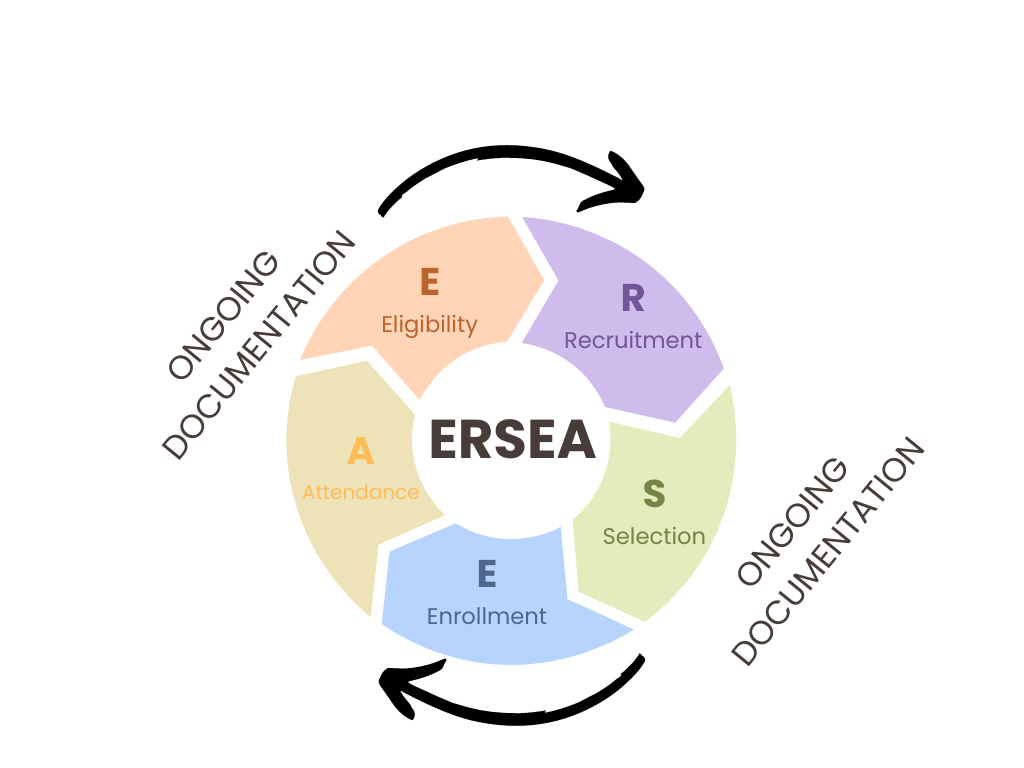 The diagram above shows the cycle of ERSEA steps that can begin at any time during the program year, depending on when a slot is filled with an eligible child. Per the Office of Head Start and Department of Children, Youth, and Families (DCYF ECEAP) Performance Standards, staff must do the following consistently throughout the year:Actively recruit eligible families from our priority populations to take part in the program.Determine, verify, and document eligibility when reviewing the application with the family. Apply points to the application and maintain an active and up-to-date waitlist.Select children or pregnant participants for vacant slots throughout the program year, based on selection process. Enroll children or pregnant participants and maintain full enrollment throughout the program year.Conduct enrollment/orientation explaining all program services, including healthy attendance habits.  Internal monitoring is required for OESD 114 Early Learning compliance and State and Federal reviews. ProcedureThis procedure is updated often throughout the program year due to new Performance Standards and improvements in OESD 114 systems, and to provide clarification. Clarifications/changes in wording will be highlighted in yellow. And then complete updates will be done annually.Also, use the Program Icon Key below to successfully navigate this procedure.Required TrainingAll staff who verify eligibility must complete ERSEA required trainings each year and must read this entire ERSEA Procedure before determining eligibility.Courses required: DCYF Early Learning Management Systems (ELMS) Eligibility Training: DCYF requires all ECEAP staff to complete this training before gaining access to the ELMS database. Staff that conduct eligibility determination will be trained within 90 days of any new staff’s start date whose job it will be to determine eligibility. The ERSEA Program Manager will train Policy Council and the OESD Board within 180 days of the beginning of the term (November) of a new governing body or policy council. ERSEA Program Manager and ERSEA Coordinator Assistants will oversee training for staff who will determine eligibility.Additional Support:ERSEA/Community Engagement Program Manager: Email Candy Lester clester@oesd114.orgEligibility: Email Tammy Calhoun (A-L) tcalhoun@oesd114.org  or Cynthia Drover (M-Z) cdrover@oesd114.orgRecruitment: Email Richele Strong rstrong@oesd114.org or Melissa Pittenger mpittenger@oesd114.orgEnrollment/Drops/Transfers/Waitlist: Email Candy Lester clester@oesd114.orgPrenatal to Infant: Email Candy Lester clester@oesd114.org General Questions – OC, Childcare Partnership, Discovery: Email ersea@oesd114.org RECRUITMENTR-1. Recruitment of Priority PopulationsConduct intentional recruitment throughout the program year and focus your recruitment efforts on families in these priority populations: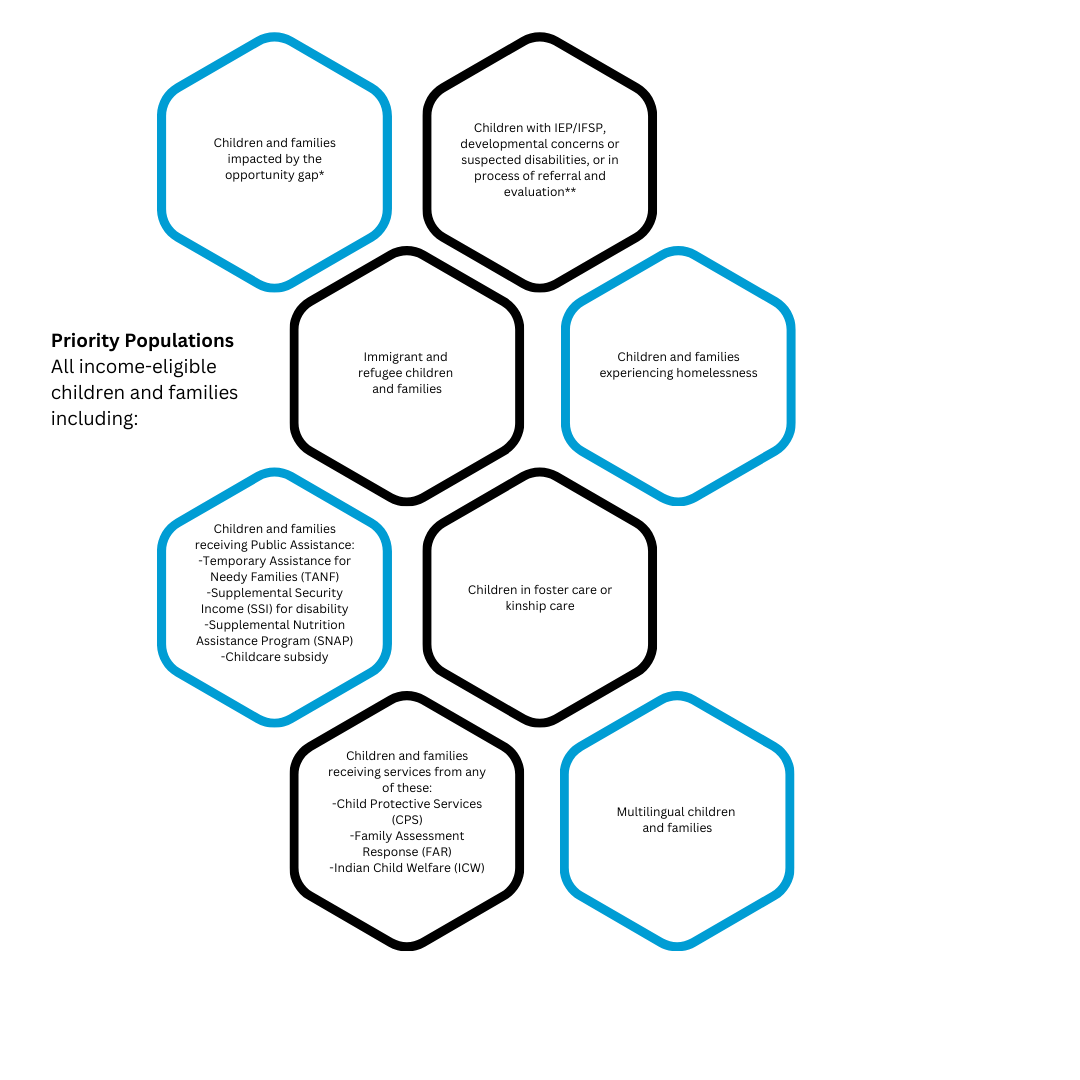 *OESD 114 aims to serve children and families who find themselves affected by the opportunity gap. Closely related to achievement gap and learning gap, the term opportunity gap refers to the ways in which race, ethnicity, socioeconomic status, English proficiency, community wealth, familial situations, or other factors contribute to or perpetuate lower educational aspirations, achievement, and attainment for historically marginalized children. **Head Start requires that 10% of all enrolled children are to be served under IDEA with an Individualized Education Plan (IEP) or an Individualized Family Service Plan (IFSP). Meeting this requirement is a coordinated effort between recruitment and enrollment practices and identifying children eligible for services throughout the program year. Recruitment efforts are conducted to reach children with IEPS/IFSPs, with referrals for evaluations, and with developmental concerns or suspected disabilities.Eligibility and enrollment are not automatic or guaranteed based on Priority Population only. Each child’s eligibility determination is verified in writing using all ERSEA steps, and each child is prioritized before selecting.R-2. Recruitment PlanStrong recruitment efforts and plans generate more applications than funded slots. This creates an active and up-to-date waitlist. Our recruitment plans are a systematic way to collaborate and partner with other staff and the community to get the word out about our Early Learning program. We ensure that all staff, regardless of their role in the program, are informed and have a basic understanding of all areas of ERSEA and can articulate the program’s process for recruitment. R-3. Recruitment ToolsUse these recruitment tools to strategically and creatively ensure that all families in our community can apply for our Early Learning program:1. Program Parents/Guardians: Enrolled and previously enrolled families are key recruitment resources. Families can share Early Learning opportunities with family and friends and where or how they found out about our Early Learning program with the community. Recruitment strategies and suggestions for improvement can be discussed at family meetings and at family engagement events. 2. Early Learning Staff: All program staff are expected to contribute to our recruitment efforts. This may include, but not limited to, professional networking or sharing community events with each other.3. Community Partners: These partnerships will help gather information about resources and opportunities that are available to families. Building partnerships with ESIT, Birth-to-3 agencies, Part C providers, and K-12 Special Services (Part B) including ChildFind programs will support efforts to meet the minimum 10% disability requirement for HS/EHS. 	4. Multilingual Services: Use of multilingual flyers and interpreters to reach out to multilingual children and families. You may want to share Speak Your Language with families, a website about the benefits of being bilingual.5. Flyers and Other Print Materials: You may use the recruitment flyers provided by OESD 114. These flyers include a QR code families can use to access information about OESD QR Code Page.6. OESD 114 Early Learning Website: Provide families with a place to learn about OESD programs and to find an option that fits their child’s needs.7. Social Media: Department will work to create a social media policy.R-4. Summer Recruitment HoursOESD may offer additional funds for staff to use towards summer recruitment and enrollment. This opportunity is dependent on available funds and staff will be notified in the Spring of each year of summer recruitment options. ELIGIBILITYEL-1. Eligibility Process at a GlanceStaff will not use discriminatory practices during the eligibility process.At least 10% of funded slots will be filled with children who qualify for Individuals with Disabilities Education Act (IDEA). For eligibility related to returning children, transfers/transitions, including classroom changes, see Transitions section.The steps below provide an overview of how to process each application and determine eligibility. All programs must collect proof of eligibility documents and complete the Eligibility Verification Form (EVF). Document the entire eligibility process in the Eligibility Notes section of ChildPlus. Family completes pre-application online, requesting paper version or over the phone. Families that apply online will receive a followup confirmation email that provides next steps for uploading eligibility documents.Eligibility staff receives and reviews the pre-application and proof of eligibility documents (income, age, authority to enroll, family size), or follow up and request necessary documentation from the family. Conduct an in-person eligibility interview to review the application and to verify eligibility with the family. If it is not possible or convenient for the family to meet in person, the interview may be conducted on the phone and collect an electronic signature via DocuSign. Verify and complete the Eligibility Verification Form.Staff must ensure the Family Income Verification (Section 4 in ChildPlus) is accurate.Complete the Selection Points Chart.Continue processing the application by adding to the proper database.a.	ECEAP: Enter and complete	either the prescreen application in ELMS. Upload all eligibility documents to ChildPlus under the Application tab using Attachments.b. HS/EHS: Upload all eligibility documents to ChildPlus under the Application tab using Attachments.
c.    All documentation will be shredded after ChildPlus upload.Once waitlisted, documentation will be stored in ChildPlus (age and income documentation and application).•	To ensure equity in selection, applications should be processed within two weeks of receipt (complete steps 1-6 above). When busy, there may be times this is not possible – please process as quickly as you can while honoring the family’s circumstances. Give extra attention and energy to assist families who have barriers to being in regular contact or providing documentation. Families that are identified as not meeting income guidelines (over income with no other categorical eligible determinations) will be sent an over income email letting them know they do not qualify for our program and that their application will not be processed.All eligibility documents and other relevant information as required, must be entered in the proper database before being added to the waitlist in ELMS and CP. ECEAP: DCYF and ELMS are now using the term “Exceeds State Median Income (SMI) Eligibility (ESE)” instead of Over Income.Do not verify eligibility for your own relatives.No child is automatically eligible, enrolled, or re-enrolled.Any child who is age-eligible for kindergarten (5 years old by August 31) is not eligible for enrollment into HS or ECEAP. Any child who has turned 3 years old is not eligible for enrollment into EHS.Intentional Fraud: OESD 114 employees who intentionally commit fraud on child and family eligibility information will be addressed. If any staff has intentionally falsified documents, agency disciplinary action and/or legal consequences may be applied. If a family provides false information, they may be unable to continue program services. When an enrolled pregnant participant gives birth, the newborn is automatically eligible to be enrolled in the pregnancyslot and eligibility does not need to be re-verified. Enrolling an infant as a result of a prenatal MUST be done on Mothers Last Date of Service.  Baby’s first date of service will be entered to show no lapse in services.The pregnancy remains enrolled for up to 6 weeks postpartum during which time the Infant Enrollment Data is to be completed by EHS Home Visitor in ChildPlus under the Pregnancy Tab. Every effort is made to complete the newborn’s Infant Enrollment Data with the family within the first 4 weeks postpartum. Once the Infant Enrollment Data has been entered, EHS Home Visitor will email Mother’s CPID to ERSEA Manager and cc their EHS Supervisor.ERSEA Manager will drop prenatal participant, and subsequently add infant with the information provided from Infant Enrollment Data. Application Date will be child’s date of birth and application status will be set to “Result of Prenatal”. No lapse of service will occur.Once the baby is in New status, ERSEA Manager will email EHS Home Visitor noting that the child is ready to be enrolled and the new CPID number for the child.EHS Home Visitor will “enroll” child in ChildPlus.EL-2. Eligible Children (New, Returning, and Previously Enrolled)New ChildrenPreviously Enrolled Children – Returning to Next Program YearWhen a child is expected to return the next program year, staff should have a conversation with the parent/guardian, and notify ERSEA if there are any changes. Families that indicate a desire to return, will be automatically rolled over into ACCEPTED status the next program year via ChildPlus.If the child returns more than 120 calendar days after the first day of class, complete a new Early Learning Application, and start a new eligibility process. If the child is disenrolled in their second year and returns after 120 days pass, you must obtain a new application and eligibility verification. Previously Enrolled Children – Within Same Program YearA child is considered Previously Enrolled in HS/EHS when all below apply:1. Enrolled and attended an OESD 114 HS/EHS program at least one day of class or received an EHS-HB home visit.2. Were “Dropped/Exited” or “Dropped/Waitlisted” in ChildPlus.3. Are returning to the same program model within the same program year.Follow these steps:1. Do not reverify eligibility. Eligibility is valid for the current program year.a.  Make sure the current program year application, EVF, and Selection Points Chart are in ChildPlus. 2. When re-interviewing the parent/guardian to update the child’s application, add and document any additional priority factors on the Selection Points Chart. See Complete the Selection Points Chart.3.  Place the child on the ChildPlus waitlist and add 1,000 selection points if returning within 6 months or 750 if over 6 months.a. If additional priority factors are identified and the points are updated, upload the revised Selection Points Chart to ChildPlus.4. Using the new selection points, add and reprioritize this child’s application and add to the waitlist in ChildPlus. A child is considered Previously Enrolled in ECEAP when all below apply:1. Enrolled and attended any ECEAP in Washington State at least one day of class.2. Exited the program (ELMS exit date).Follow these steps:Do not reverify the child’s eligibility. Eligibility for a previously enrolled child is valid for the current program year.2. When re-interviewing the parent/guardian to update the child’s application, add and document any additional priority factors on the Selection Points Chart including the appropriate previously enrolled points. Any new priority factors will not be updated in ELMS. 3. There must only be one Prescreen and Application in ELMS for each child. 4. Using the new selection points, add and reprioritize this child’s application and add them to the Waitlist in ChildPlus. EL-3. Applications and In-Person Application ReviewThe in-person application review may be your first opportunity to meet and engage with the family. You may interview over the phone if there are barriers for the family to connect in person.If the family speaks a language other than English, determine with the family if an interpreter is needed. Asking about	the family’s language(s) recognizes its importance and helps prepare for interpreter needs. Some families may say no to an interpreter because they speak a fair amount of English. You may share that academic language may be used during the application review, so an interpreter may be helpful. Make sure the application is signed, dated, and is accurate. When applicable, ensure that verbal verification was received (see Parent Signature). Write your initials and the date if any changes are made to the application during the review.Provide additional information about our program (e.g., models/class sessions, transportation, sites, home language, program option preference, etc.).Document your eligibility conversations with the family in the Eligibility Notes in ChildPlus. Remember that finalizing the Selection Points Chart is the second to last step in Eligibility. See Complete the Selection Points Chart.The application questions align with the selection criteria. Our application and Selection Points are approved by Policy Council annually.EL-4. Verify Eligibility Verification Form (EVF) and Document Income in ChildPlusThis where the family’s proof of eligibility documents (income, child’s age, authority to enroll, family size) are recorded. The EVF is valid in these conditions:For actively enrolled Head Start children for two program years. Eligibility is valid for the year in which eligibility was verified, even if there is a break in service.For ECEAP children until kindergarten.For actively enrolled Early Head Start children throughout their entire enrollment in the EHS program. Eligibility is valid for the year in which eligibility was verified, even if there is a break in service.For children not selected for enrollment who stay on the waitlist during the current program year (must reapply if still age-eligible the following program year).New application and eligibility determination are required for the following:Children returning for their 3rd year in Head Start.Add 1000 returning points.Children transitioning from Early Head Start  to Head Start or ECEAP.Add 1000 returning points.Children transitioning from ECEAP to Head Start or vice versa.Add 1000 returning points.Children not selected for enrollment the previous program year, who are still age-eligible for the new program year.Eligibility PeriodProof of income is required from the parent(s)/guardian(s) living in the child’s primary household (child may live in two primary households – refer to exceptions for Family Size or special considerations for Income Verification). Income must be collected for the previous calendar year or the last 12 months from the date the application was received.Choose Current month – significant decrease in income if the family proves a significant decrease in their income due to death, divorce, unexpected job loss or similar circumstance. You must still collect 12 months of income. Use the signed statement of circumstance to document income for current or most recent month with decrease of income.Choose Current month – foster/kinship care if the child is currently in foster/kinship care (or for ECEAP only, was adopted after foster/kinship or orphanage care in another country).Only collect proof of the foster/kinship care grant amount applicable to the child. Adult income is not collected. If there is no grant, count the income as $0.00.Family size is 1.Remember to gather the Case # or Client ID # from the family.If the payment is for more than one child, divide the amount and count only the portion that is for the child on the application.Family SizeA person is counted as part of the family size if they are any of the following: A parent/guardian living in the same household as the child,-or-A person related to the parent/guardian by blood, marriage, or adoption, living in the same household as the child, and is supported by the parent/guardian’s income.o Do not include household members age 19 or older who have earned or unearned income that covers	half or more of their support.	Exceptions:For children in foster/kinship care (or for ECEAP only, adopted after foster/kinship or orphanage care in another country), the family size is 1. For teen parents, do not count other adults and children in the family size if they are not supported by the teen parent.For a child that has two primary households, count the family size for both households and divide by two. If the resulting number is a fraction/decimal, round up to the nearest whole number.For Prenatal applications, count the unborn child(ren) in the family size.Income VerificationOnly collect the income of the applying child’s parent/guardian. You may use the Family Income Section in ChildPlus to calculate multiple types of income.Proof of income must align with the eligibility timeframe – either the previous calendar year (e.g., January to December) or the previous 12 months from the date the application was received. Do not project future income..The letters (a-m) on the following pages correspond with the types of income documents listed on the application and Family Income Section in ChildPlus. a. W-2sUse Box 1: Wages, tips, and other compensation.When using previous 12 months, you may divide the W2 amount by the months worked during that time to get a monthly amount. Do not automatically divide by 12 unless the parent/guardian worked all 12 months.b. 1040Use Total Income. Line number varies per Tax Document.This amount may include income listed in the Do Not Count section. If the Total Income amount does not accurately reflect the family’s current circumstance, use other proof of income documents.Depending on the time of year, you may use either the previous year or current year 1040 form – whichever best reflects the family’s income at the time of application. For example, a family applying in March 2019 for the 2018-2019 program year may use either 2017 1040 or 2018 1040.c.	Pay stubsCollect pay stubs for the time worked during the determined eligibility period.If the family receives the same amount for each paycheck, but does not have enough proof of pay stubs, document and multiply accordingly (i.e., Paid schedule x frequency of pay = Annual amount), and have the applicant fill out and sign an Statement of Circumstance. For example:o Once a week x 52 = Annual amounto Every other week x 26 = Annual amount o Twice a month x 24 = Annual amounto Once a month x 12 = Annual amountYear-to-Date (YTD) may be used if it reflects 12 months and is the last pay stub of the calendar year.d. Net income from self-employmentVerify whether there are other sources of income.1040 form will also include net income from self-employment.If a family reporting self-employment has a negative total income, ask them to complete a Statement of Circumstance. Use $0 for income amount.e. Court-ordered child support received by the primary household Do not count any child support that is not court-ordered.f.	Public AssistanceSupplemental Security Income (SSI) for disability (based on need)All Temporary Assistance for Needy Families (TANF) cash grants, including Child-only TANF, and WorkFirst.“Non-Needy Relative,” “In Loco Parentis,” or “Legal Guardianship” grantsCount all public assistance that is received by the parent/guardian, child, and family members counted in family size and that is sent to the parent/guardian. Supplemental Nutrition Assistance Program (SNAP) benefits do not provide income that needs to be counted, but verification of a family receiving these benefits qualifies them as eligible under Public Assistance status for HS/EHS.g. Military paymentsAll entitlements (pay and allowances) reported on Leave and Earnings Statements (LES)Basic pay such as active duty, drills, reserve training, training duty, Continental United States Cost of Living Allowance (CONUS COLA), etc.Special or incentive pay and bonusesOther payments such as accrued leave, high deployment per diem, etc.h. Social Security, retirement benefits, or pension paymentsThis may include Social Security Disability Insurance (SSDI), based on work record.Taxable tribal income: Children with tribal affiliation or membership are a priority population.j.	Unemploymentk. Workers Compensation (L&I)l.	Other Statement of Circumstance. Signed Statement of Circumstance must contain parent/guardian name, eligibility	period, income amount.	AlimonyAnnuity paymentsEmergency Assistance and cash paymentsInsurance payments that are regular (not one time)Training stipendsStrike benefitsVeteran’s benefitsInterest and dividends from assets Gambling or lottery winningsBackpay, bonuses, overtime, or tips received during the relevant eligibility time-period.Scholarships/grants/fellowships for living expenses only. If the amount includes other expenses, ask parent to estimate the portion used for living expenses. Document on a signed Statement of Circumstance.Student Loans Do not count the following as income. For uniformed service members, Basic Allowance for Housing (BAH), Basic Allowance for Subsistence (BAS), Family Separation Housing (FSH), and Hostile Fire Pay/Imminent Danger Pay (HRP/IDP), including income from a deployed parent/guardian.Disability payments made to disabled children of Vietnam veterans as prescribed by the Secretary of Veterans AffairsAssets drawn down, such as cash from sale of an asset or bank withdrawals Capital gainsNon-cash benefits such as food stamps (Basic Food benefits/assistance), housing assistance, Medicaid, Medicare, school lunches, employer-paid fringe benefitsFood or housing received in lieu of wages Tax refundsOne-time gifts, loans, inheritances, or insurance settlementsNon-court ordered child supportScholarships/educational grants for tuition, books, fees, etc. Stimulus payments due to natural disasters, pandemics, or state of emergency.The following are special income considerations: Cannot provide proof of incomeo Determine and document the total annual income for the previous calendar year or last 12 months on a signed Statement of Circumstance  No income for part of or the entire 12-month eligibility periodo Discuss with the family and document how basic needs are met on a Statement of Circumstance   Email, a legible handwritten letter, or other documents are acceptable. If the family gives written consent, you may accept a statement from third parties (e.g. case worker, K-12 school staff, etc.) about the family’s income. You must then adhere to your program’s safety and privacy policies and procedures.o Use $0.00 if the family reports they had no income for a particular month or timeframe. Use a Statement of Circumstance. Child lives in two householdso When a child lives in two households, first find out if there is a primary household. A household is primary if any of these apply:The child lives with one parent more than half the time.The parenting plan awards one household primary custody.One household receives child support from the other (may or may not be court-ordered). In this case the receiving household is primary.o If there is a primary, use that household only to determine family size and income. Only include child support in the total annual income if it is court-ordered.o If parents have joint custody and neither parent receives child support from the other, consider this dualcustody and collect half of each of the incomes for the two parents who share legal custody. Do not collect the income of their current spouses or partners, if any.Family moved from another country within the past 12 months.	O	You must collect 12 months of income for this family, either the past calendar year or the previous 12 months.	If the family does not have documentation of income received outside the USA, use a Statement of Circumstance. If the income was received in a currency other than US dollars, use a currency converter such asOANDA Currency Converter to figure income in US dollars.If the family has a decrease in income since moving to the United States and using previous 12 months does not fully capture the decrease, use Current Month.	AdoptionFor a child adopted after foster/kinship care, or an orphanage in another country, count as a family size of 1.If there is a grant or payment related to adoption report, use the application and the Family Income Section in ChildPlus. If there is no grant, income is $0. Adult income is not collected.While selection points are given for a child adopted after foster/kinship care, or an orphanage in another country, total family size must be counted, and all adult income must be collected.To determine Annual Total Income, add all the sources of income and round the total to the nearest dollar (e.g., $18,601.51 = $18,602). The total income and family size will calculate the family’s Federal Poverty Level (FPL), which is used to determine Income Status in ChildPlus and income points on the Selection Points Chart. Also see the Federal Poverty Level/State Median Income.Continue below if legally binding child support is paid (ECEAP only). If this circumstance does not apply, leave this section blank in the application and move on to the Current Month section (if applicable), or to Family Income Section in ChildPlus. If there is a legally binding child support order with a documented child support payment to another household, subtract this payment from the Annual Total Income, then recalculate the total. Enter the new total in Adjusted Annual Total Income. Make sure a copy of the legally binding document is uploaded to ChildPlus. If using Current month or there is a significant decrease in income or family providing foster/kinship care, follow steps below.  A signed Statement of Circumstance is required. If this circumstance does not apply, leave this section blank and move on to Eligibility Status).Enter the Current monthly amount and multiply by 12 for12 (for the purpose s of the Selection PointsChart and FPL/SMI only. It is not projected income). Document this amount in the red box.a. Example: A family of 3 with an Annual Total Income of $35,000 has experienced job loss; their current month income reflects $1,000. The new annual income equals $12,000. Staff should document the $35,000 in the Annual Total Income box, document the $1,000 in Monthly Amount, and $12,000 in ChildPlus.b.   Example: A child is in foster care and guardians receive a monthly grant of $350. Leave the Annual/12 Month Income section blank and skip to the Current Month section. Multiply the $350 times 12 and the income equals $4,200. Document $350 in Monthly Amount, and $4200 in the red box.	2. Use the amount in the ChildPlus to determine Income Status and/or to determine FPL/SMI % for selection points, when applicable. Using the first example above (family of 3 with income of $12,000), FPL would fall within 51-99% FPL and SMI would be 36%. See Selection Points Chart or the Federal Poverty Level/State Median Income.Eligibility StatusOnce income is documented and verified, determine the child’s Income Status in ChildPlus. This is a crucial and required step in completing the Eligibility Verification Form automatically generated in ChildPlus.Use FPL for HS/EHS and use SMI for ECEAP.A child will qualify if they meet the FPL/SMI Guidelines, have a special circumstance, or they may be considered for an Over-Income slot if the family income exceeds the FPL/SMI Guidelines.When deciding an Income Status in ChildPlus, select only one Income Status.  Our program has multiple options, please determine the Eligibility Status for each program option to increase the child’s opportunity for enrollment, and to make any transitions between models smoother.Below are examples for each status by program:Family’s annual total income is $21,330 for a family of 3. Choose the Income – up to 100% FPL box.Family reports homelessness and annual total income is $21,330 for a family of 3. Living situation has been documented during application review. Choose the Homeless box.Child is in Foster Care with or without a grant. Choose the Foster Care/Kinship Care box.Family receives SNAP food benefits and annual total income is $23,463 for a family of 3. Choose the Public Assistance box.Family’s annual total income is $23,463 for a family of 3. This child is Over-Income. Choose the 101 to 130% FPL box.o If families from this Income Status are selected for enrollment, agency must have well-maintained documentation of recruitment efforts. HS/EHS Only: If the child qualifies for multiple Eligibility Statuses, default to and choose in the following order. HomelessFoster Care/Kinship CarePublic AssistanceIncomeIncome Status:	Income – up to 36% SMI     		Above 36% SMI with current and active IEP, or 	Part of a federally recognized tribe by 		experiencing homelessness	membership/ancestry/lineage with income between 36% and 	Above 36% SMI with Birth-to-3 Early Intervention 	100 SMI			participation (turned 3 by Aug 31)Income Eligible Scenarios:Family income is $27,255 for a family of 3. Eligibility would be Income Up to 36% SMI.Family reports homelessness and annual total income is $21,330 for a family of 3. Living situation has been verified during application review. Eligibility would be Income Up to 36% SMI.Family reports previous ESIT participation, and annual total income is $36,340 for a family of 3. Eligibility is Above 36% SMI with current and active IEP, homeless, or with Birth-to-3 Early Intervention participation.Child has an active IEP. Family’s total annual income is $45,235 for a family of 3. Eligibility is Above 36% SMI with current and active IEP, homeless, or with Birth-to-3 Early Intervention participation. Upload a copy of IEP to attachment tab in ChildPlus.Over-Income:	Between 36% and 50% SMI with research based priority factor     	Part of a non-federally recognized tribe by  	Above 50% SMI with research based priority factor	membership/ancestry/lineage with income between	Above 36% SMI with previous Birth-to-3 Early Intervention	36% and 100% SMI	Participation (turned 3 after Aug 31)		Above 36% SMI, no research-based priority factorOver-Income Eligible Scenarios:ELMS is using the term “Exceeds SMI Eligiblity (ESE)” for Over Income.Family’s annual total income is $39,461 for a family of 3. This child could be approved for an Over-Income slot if at least one DCYF research-based priority factor is identified. Eligibility is Between 36% and 50% SMI with a research-based priority factor.o If families from this Income Status are selected for enrollment, sites must have well-maintained documentation of recruitment efforts and must have offered enrollment opportunities to families on the waitlist with higher priority first.Family’s annual total income is $79,461 for a family of 3. This child could be approved for an Over-Income slot if at least one research-based priority factor is identified. Eligibility is Above 50% SMI with research-based priority factor box.o If families from this Income Status are selected for enrollment, sites must have well-maintaineddocumentation of recruitment efforts and must have offered enrollment opportunities to families on the waitlist with higher priority first.Family’s annual total income is $63,990 for a family of 3 with no priority factor. Eligibility is Above 36% SMI, no research-based priority factor box.o Although this child is not eligible for ECEAP Enrollment, continue to verify eligibility and share with the family that if their situation changes, to reach out to update their application. Please consider the following:Give resources for other childcare/preschool options that best meet their needs.Contact ERSEA@oesd.org for support in deciding if an exception applies.Once enrolled, a child’s eligibility is valid for a period of time based on the program, as reflected below:Early Head Start transitions to Head Start: Verify the child’s eligibility as a new child. If a child’s family income is reverified in the 3rd year and if the child is above 130%, this child may not be eligible to return to the OESD 114 Early Learning Program. Document VerificationEligibility documents are required to verify child’s age, authority to enroll, and family size.Staff must not create barriers for the family if documentation is not immediately available to verify a child’s age, authority to enroll, and family size. Describe the reason the family cannot find these documents in Eligibility Notes in ChildPlus (e.g., homelessness, natural disasters, fire, domestic violence, or similar reason). Remember to document Annual Income if proof of income is unavailable. Use a signed Statement of Circumstance.EHS-HB: It is not necessary to verify age and authority to enroll for prenatal applicants. When documentation is not immediately available, you have up to 90 calendar days to verify child’s age, authority to enroll, and family size. Describe the reason the family cannot find these documents in Eligibility Notes in ChildPlus(e.g., homelessness, natural disasters, fire, or domestic violence). Remember to document Annual Income if proof of income is unavailable. Use a signed Statement of Circumstance.Staff must continue to try to collect missing eligibility documents and document your efforts in Eligibility Notes in ChildPlus. Eligibility staff using the 90-day window will receive follow up alerts in ELMS starting at the 60-day mark. Another alert will show if documents have not been obtained after 90-days.Once documents are received, add information to ELMS. If the ELMS application is locked, email ELMS@dcyf.wa.gov with the Child ID.For children with an active IEP, families must provide a copy.The charts below list the most common documents to request from a parent/guardian as proof of eligibility. Example documents for each are also listed. Only choose “Other” and name the document if none of the suggested documents are available.Proof of age:o Use parent signed Statement of Circumstance if providing another document creates a barrier for	the family.	o Documents to verify child’s age may include any listed below and must show the child’s name and date of birth.Proof of authority to enroll:o A person has the authority to enroll a child if any of the following applies: They are the child’s biological, adoptive, step, or foster parent.They have been awarded custody by a court via a Non-Parental Custody Decree.They have been granted temporary custody via a written temporary parental consent agreement:-	Must be signed by both parents or explain why one parent is not available.-	Must be agreed by the parent and the person assigned temporary custody. -	Need not be approved by a court or notarized.They are acting in loco parentis (in place of a parent) by intentionally assuming the duties of a parent and responsible for exercising the day-to-day care and control of the child (N/A for EHS-HB).o If a childcare provider or grandparent made the first contact with your program because the parents are unavailable, the parents would be listed in the application and their authority to enroll would be noted.o “Guardian” and “kinship caregiver” are examples of caregiving that could be absent of a legal binding document. Choose “Other” and write “Parent/guardian report.”o “Guardian” Documents to verify authority to enroll may include any listed below and must show theparent’s/guardian’s name and the child’s name.	(The exception is the Passport/VISA, which does not include both names on one document. For this reason, please include a signed Statement of Circumstance).	o The parent signed OESD 114 EL Application is not documentation of Authority to Enroll.Proof of family size:o Use parent signed Statement of Circumstance if providing another document creates a barrier for the family.o Documents to verify family size may include any listed below and must show either the number of family members or the family members’ names listed.Staff Member Verification of All Required Eligibility SectionsOnce all required documents (income, age, authority to enroll, family size) have been verified and Eligibility Status has been determined and documented, the staff member who determined the child’s eligibility must sign and date the OESD 114 EL application to finalize the eligibility process.This signature will certify that, to the best of the staff member’s knowledge, the information on the form is true and correct, and that they have viewed and verified documentation establishing this child’s eligibility for OESD 114 Early Learning. Lastly, this signature certifies that this child will not be enrolled in Head Start and ECEAP at the same time (Dual enrollment is not allowed). This is a crucial, required, and final step in determining eligibility. When this form is signed and dated, and the child is selected and enrolled in program, eligibility cannot be changed. In the instance that a family does not read or write in English, our program may enlist the assistance of an interpreter to interpret verbiage on signature page and statement of circumstance. With parent’s verbal approval, the interpreter is able to sign document on behalf of family. Enter the name of staff who verified eligibility and the date the staff signed and dated the OESD 114 EL Application in ELMS. EL-5. Complete the Selection Points ChartAfter you have determined and verified eligibility with the family, you must complete the Selection Points Chart.Remember that the family’s answers during the application review determine how to apply selection points on the Selection Points Chart. The application questions align with the selection criteria. As stated in Eligibility Status, a child may qualify for multiple Eligibility Statuses. The list below reflects our children with the highest needs. Apply 500 points for only one of these.Foster CareKinship CareECEAP Only: Adopted after Foster Care/Kinship Care/OrphanageCPS/FAR/ICWHomelessPublic AssistanceIf a family is OI (Over-Income for HS/EHS) or ESE (Exceeds SMI Eligibility for ECEAP) Follow these steps:Send family over income email in ChildPlus. Informing them of their status and that staff will have to prioritize eligible families and enroll them first. Let them know they may not get into program. Provide resources for other childcare/preschool options.EL-6. Finish the Application Process (Add to ChildPlus or ELMS)The child’s completed application packet (application, EVF, and Selection Points Chart) has all the information you need to upload to ChildPlus or to complete the application in ELMS. Follow the steps below according to your program model(s):Upload the signed application and the applicable Selection Points Chart, and all proof of eligibility documents, including proof of income, age, authority to enroll, and family size to the ChildPlus Application Module.Once entered in ChildPlus, change status from New to waitlisted to families chosen program options.Each new child record is started in ELMS by entering a Prescreen. Review the “Child Prescreen” section of the ELMS Eligibility and Enrollment Manual.Complete the full ELMS Application after eligibility has been verified and the OESD 114 EL application has been signed and dated (i.e., do not continue past the Prescreen if eligibility is not yet verified).It is important that there is only one Prescreen and Application in ELMS for each child.o Please review “Children Who Are Already in ELMS” in the ELMS Eligibility and Enrollment Manual.o Contact DCYF for more support.Please review “Locked Prescreens and Application” in the ELMS Eligibility and Enrollment Manual.	o You can change information in the Prescreen until the child is enrolled in a class in ELMS.o When the child is enrolled in a class in ELMS, the Prescreen is locked.o Contact DCYF for more supportEL-7. Proof of Eligibility Documents -  DestroyOnce the child/pregnant family has been entered into ChildPlus (HS/EHS) and/or ELMS (ECEAP) and waitlisted, proof of eligibility documents submitted by the family must be uploaded into ChildPlus. The signed application must be completed. These documents include proof of income authority to enroll.All documentation required to verify eligibility, as well as any additional documents that may be needed, must be uploaded into ChildPlus under attachments, and then shredded.SELECTIONS-1. Selection at a GlanceThe OESD 114 Selection process is a formal, systematic, and equitable plan that our program has developed to ensure the children in our priority populations are selected and offered an enrollment opportunity first. The selection process is as follows:1. ERSEA Program Manager oversees all program vacancy assignments.2.    Prioritize families using the approved OESD 114 Selection Points criteria to create a Waitlist. 3. Select children to fill slots.4.    Consider Over Income/ESE Children when all income eligible children have been enrolled. 5. Inform selected families of enrollment opportunity. 6. Nurture your waitlist throughout the program year.S-2. OESD 114 Selection CriterionConsider each child's selection points criteria (i.e., age, language, health and developmental needs, and environmental priority factors) and classroom demographics (e.g., gender, number of 3-year-olds, children with disabilities) when assigning children to classrooms. S-3. Select to Fill SlotsSelecting for the New Program YearIf two or more families have the same number of total selection points, first select the family with the lowest FPL/SMI. If the % FPL/SMI is also the same, select the family with the earliest date of application.ECEAP: The goal for centers/sites is to be full by the first day of class. Each class must have full attendance within 30 calendar days from the first day.Head Start: The staff to child ratio is 1:10. When a classroom has 50% or more 3-year-olds (36 months to 47 months), the maximum class size is 17. When the next child on your waitlist is 3 years old and the class size reaches the 3-year-old limit, confirm if there are 3-year-olds currently enrolled who will turn 4 years old before the deadline to fill the slot. If there are none, select the next 4-year-old on the waitlist. Document the need to skip over the 3-year-old because of compliance to class ratio, per Performance Standards.	Part Year Head Start: Each class must be fully enrolled within the first 30 days of class.Full Year Head Start: Must be fully enrolled at all times.Early Head Start Home-Based/Center-Based: Must be fully enrolled at all times.Program Manager will select considering priority populations, recruitment efforts, and applications in process that can be completed and added to the waitlist. (For HS/EHS this includes efforts to enroll children eligible for IDEA services to meet the minimum 10% requirement.)Select the child with highest priority on the waitlist and offer that family an enrollment opportunity. The only reason to skip offering an enrollment opportunity to a family of higher priority on the waitlist is if they have let you know they do not wish to be offered an enrollment opportunity until a certain date or a certain amount of time has passed. Use the Back on Waitlist flag and document in Enrollment Notes in ChildPlus. A vacant slot must be filled within 30 calendar days (including weekends and holidays) from the last day a child attended. For example, if a family states that the child will no longer attend starting on March 15, but the actual last day that the child attended is February 28, you must count 30 calendar days from February 28.End of Program Year: It is optional to fill a vacancy when the day a child exits is within the final 60 calendar days of the program year. Vacancies may be filled during the final 60 calendar days if there are children or families who would benefit from services.A vacant slot must be filled within 30 calendar days (including weekends and holidays) from the child’s “Dropped” date. For example, if a family states that the child will no longer attend on March 15 and the child is “Dropped” in ChildPlus on March 16, you must count 30 calendar days from March 16.Part Year programs: It is optional to fill a vacancy when the day a child drops is within the final 30 calendar days of the program year. You may continue to fill vacancies during the final 30 calendar days if there are children or families who would benefit from services.S-4. Enrolling Over Income Before making a determination to enroll over income families, the ERSEA Manager will consider the information in either ELMS or ChildPlus, uploaded eligibility record (if available), any higher priority applications on waitlist and overall OESD 114 OI/ESE percentages.HS/EHS: Accept, select classroom, and enroll the child in ChildPlus.ECEAP: Accept, select classroom, and enroll the child in ChildPlus and ELMS.S-5. Inform Family of Enrollment OpportunityAfter selecting a child for a slot, direct staff must connect with families in accepted status within 48 hours to contact the family for enrollment:S-6. Build & Maintain A Waitlist Review monthly all applications on waitlists and contact of families (by phone or email) is conducted to check if they are still interested in the program. It may be helpful to the family to share this information:Our timeline for processing applications and communicating with familiesHow families can update their application information if anything has changedFor families who expressed a developmental concern or suspected disability, check to see if their status has changed orprogress has been made in their referral and evaluation process.When a family’s circumstance changes, eligibility staff will:Re-interview the family and document the changes on the proper forms. Document new conversations in Eligibility Notes in ChildPlus. Complete a new application if necessary.Reverify eligibility and collect proof of eligibility documents if necessary. When a family is unreachable, Direct Service Staff will: Attempt to connect with the family at least 3 different ways (text, phone, email).Document all tries in Enrollment Notes in ChildPlus.Notify ERSEA Program Manager if family needs to be abandoned.EnrollmentEN-1. Enrollment Requirements and FormsStaff will not use discriminatory practices during the enrollment	process. At least 10% of funded slots will be filled with children who qualify for Individuals with Disabilities Education Act (IDEA).  Direct Service Staff will attempt first contact with family within 24 hours of being assigned.Direct Service Staff will attempt to contact family at least 3 different ways (text, phone or email).Communicate to Supervisor and ERSEA Program Manager if unable to connect with family for next steps.Once a family has accepted the enrollment opportunity, an initial contact must be scheduled based on individual family needs within 72 hours.  Document every effort made to schedule or reschedule the enrollment visit in Eligibility Notes in ChildPlus. The initial contact must be in-person with the parent/guardian or the person who has authority to enroll, in a program option agreed upon with the family. Make sure all required enrollment documents are complete and that the child is manually enrolled in ELMS/ChildPlus before their expected first day of service.Drop RequestsDrop and Transfer Requests	Transfer Instructions for ERSEA Eligibility StaffTR-1. Within OESD 114 – Same Program ModelTR-1A. Within Same Program Year	HS to HS, ECEAP to ECEAP, EHS to EHSNo new application neededNo new eligibility verification neededEmail Candy Lester clester@oesd114.org and Supervisor.ERSEA Manager will notify staff when transfer is approved and completed.TR-1B. Returning to Next Program Year	HS to HS, ECEAP to ECEAP, EHS to EHSChildren will be rolled over to next program year in ChildPlus into accepted statusNo new eligibility verification neededTR-2. Within OESD 114 – Different Program Model	Within Same Program Year or Return to Next Program YearWithin OESD: HS to ECEAP, ECEAP to HS, EHS to HS or ECEAPNew application neededNew eligibility verification neededEmail Candy Lester clester@oesd114.org and Supervisor. ERSEA Manager will notify staff when approved and completed. Early Head Start TransitionsTR-1. Early Head Start Transition to PreschoolWithin OESD: All EHS models, ECLIPSE, IDEA and ESIT → ECEAP, All EHS models → HSChildren turning 3 mid-year and entering preschool early New Application requiredNew Eligibility requiredFollow these steps:Follow the applicable Transition steps.Eligibility staff may complete the application review and eligibility verification and add the child to the waitlist up to 6 months before the child’s 3rd birthday.ERSEA Manager may select the child within 30 calendar days of the child’s 3rd birthday. The child may start class on or after their 3rd birthday. If their birthday is after 30 calendar days, keep the child on the waitlist and select a child that is age eligible.o Example 1: There is an opening on October 1. The next child on the waitlist is transitioning from EHS and turns 3 years old on October 15. This child is eligible to start class on October 15 or after and can be selected for enrollment. This meets compliance with filling an open slot within 30 calendar days.o Example 2: There is an opening on October 1. The next child on the waitlist is transitioning from EHS and turns 3 years old on November 5. This child is not age-eligible to start class within 30 calendar days. This child must remain on the waitlist and the next child can be selected for enrollment. This ensures compliance is met with filling an open slot within 30 calendar days.If there is no opening at the new classroom/program, the child may remain in the existing EHS slot until an opening occurs, up to July 31 of the current program year if the child has already had a 3rd birthday. See Transition Procedureo If the family is interested, share other community options. Examples include library programs, play and learn groups, co-ops, parks and recreation departments, community activities and events, etc. Notify ERSEA of drop.o If a child has an IEP and gets into a developmental preschool, the child may stay enrolled in EHS until the end of the program year, if the family chooses.O	Due to childcare licensing requirements, some EHS programs may not allow a child to remain in their slot after their 3rd birthday. Waivers may be approved or notify ERSEA of Drop.Program Icons*                                                                                                                                       Early Head Start                                 Early Head Start          Head Start                                                          ECEAP                                                    Home-Based                                      Center-Based*If no Program Icon is present on the page, the procedure applies to all programs. If an early learning center/site provides services that are funded by both federal and state grants (i.e., serves Head Start/Early Head Start and ECEAP), staff must follow the ERSEA steps related to each grant.This icon shares additional essential information.Performance StandardsPerformance Standards1302.13PAO-37Performance StandardsPerformance Standards1303.12PAO-38, PAO-40, PAO-41, PAO-42, PAO-43, PAO-44, PAO-45, PAO-46, PAO-47ProgramProgram ModelEligibility RequirementsSee requirements for Previously EnrolledPart Day3 to 5 years old and not eligible for kindergarten and one or more of these:IncomeHomelessPublic AssistanceFoster Care/Kinship CareSee requirements for Previously EnrolledSchool Day3 to 5 years old and not eligible for kindergarten and one or more of these:IncomeHomelessPublic AssistanceFoster Care/Kinship CareSee requirements for Previously EnrolledCenter-BasedZero up to 36-months and one or more of these: IncomeHomelessPublic AssistanceFoster Care/Kinship CareSee requirements for Previously EnrolledHome-BasedPregnant Participants or Children up to 36-months and one or more of these:IncomeHomelessPublic AssistanceFoster Care/Kinship CareSee requirements for Previously Enrolled Part Day3 or 4 years old by August 31 and one or more of these:IncomeHomelessActive IEPPrevious Birth-to-3 Early Intervention participationApplicationProgramEarly Learning ApplicationReturning Child (Children returning to the next program year)Eligibility does not need to be re-verified if returning to the same program.If a child is returning to a different program than the one attended the previous year (e.g., ECEAP to Head Start or Head Start to ECEAP, Early Head Start to Head Start or ECEAP), a new Early Learning Application must be completed, and eligibility must be re-verified.Application QuestionApplication Review GuidanceSelection Criteria*Research-Based Priority FactorsSelection Criteria*Research-Based Priority FactorsPossible PointsChild’s last name(s)Note: A child may have multiple legal last names. Document all last names on the application.No pointsNo pointsNo pointsChild’s date of birthDocumentation to verify age is required. Refer to Document Verification.If the family did not submit documentation, discuss how and when to submit documentation, or provide resources for how to get it (e.g., how to order a birth certificate, apply for a passport/ID, etc.).Age4 yrs. old by Aug. 31200Child’s date of birthDocumentation to verify age is required. Refer to Document Verification.If the family did not submit documentation, discuss how and when to submit documentation, or provide resources for how to get it (e.g., how to order a birth certificate, apply for a passport/ID, etc.).AgeLess than 12 months200Child’s date of birthDocumentation to verify age is required. Refer to Document Verification.If the family did not submit documentation, discuss how and when to submit documentation, or provide resources for how to get it (e.g., how to order a birth certificate, apply for a passport/ID, etc.).Age12-18 months150Child’s date of birthDocumentation to verify age is required. Refer to Document Verification.If the family did not submit documentation, discuss how and when to submit documentation, or provide resources for how to get it (e.g., how to order a birth certificate, apply for a passport/ID, etc.).Age19-35 months100Child’s date of birthDocumentation to verify age is required. Refer to Document Verification.If the family did not submit documentation, discuss how and when to submit documentation, or provide resources for how to get it (e.g., how to order a birth certificate, apply for a passport/ID, etc.).Age36-47 months150Child’s genderThis is required data for ELMS and ChildPlus. For additional information and talking points, see Healthy Gender Development and Young Children.No pointsNo pointsNo pointsChild’s home languageThis is required data for ELMS and ChildPlus. Apply selection points if the child speaks some English or only a language other than English.No points for only English, mostly English and another language, and both English and another language.For families who speak a language other than English, you may want to share Speak Your Language, a website about the benefits of being bilingual.Opportunity Gap: Limited English*Child speaks limited English (Some English or only language other than English)30Child’s race, family’s heritage, tribe, country of originThese questions must be included in education forms by the Washington State Office of Management and Budget (OMB) for federal funding and reporting purposes.Research has shown that race and ethnicity data is most correct when people can self-identify their race, ethnicity, and heritage. By law, a family does not have to identify their child’s or their own race and ethnicity. OpportunityGap: Race/EthnicityHispanic/LatinoAfrican/African American/BlackNative Hawaiian or Pacific IslanderAlaska Native/Native American/ American Indian25Application QuestionApplication Review GuidanceSelection Criteria*Research-Based Priority FactorsSelection Criteria*Research-Based Priority FactorsPossible PointsPart of a tribe either by membership or ancestry/ lineageECEAP: If yes AND the child is Alaska Native/Native American/American Indian, part of a Federally Recognized Tribe, and the family is between 36% and 100% SMI, the child is eligible for ECEAP. No additional priority points are added.Federally Recognized Tribes in the USAFederally Recognized Tribes in WANo documentation is needed – the child is eligible based on parent report.Part of a tribe either by membership or ancestry/ lineagePart of a Federally or non-Federally recognized tribe either by membership or ancestry/ lineage500Part of a tribe either by membership or ancestry/ lineageECEAP: If yes AND the child is Alaska Native/Native American/American Indian, part of a non-Federally Recognized Tribe, and the family is between 36% and 100% SMI, add 500 points. The child may be considered for an OI/ESE slot. No documentation is needed – the child is eligible based on parent report.Part of a tribe either by membership or ancestry/ lineagePart of a Federally or non-Federally recognized tribe either by membership or ancestry/ lineage500Previously enrolled HS/EHS/ ECEAPPreviously enrolled in OESD HS/EHS/ECEAP:If enrolled in the last program year, must be returning within the first 6 months of the first day of service, or must not have had a break in service of more than 6 months during their second program year.Previously enrolled in another HS/EHS/ECEAP/Early ECEAP: See WSA’s full list of programs.If any are checked, ask the family for consent to contact the previous program to verify their previous enrollment and have them fill out and sign a Release/Exchange of Confidential Information If the family does not give consent, apply selection points based on parent report.Previously enrolled HS/EHS/ ECEAP*Previously enrolled in an OESD HS/EHS/ECEAP program.1000Previously enrolled HS/EHS/ ECEAPPreviously enrolled in OESD HS/EHS/ECEAP:If enrolled in the last program year, must be returning within the first 6 months of the first day of service, or must not have had a break in service of more than 6 months during their second program year.Previously enrolled in another HS/EHS/ECEAP/Early ECEAP: See WSA’s full list of programs.If any are checked, ask the family for consent to contact the previous program to verify their previous enrollment and have them fill out and sign a Release/Exchange of Confidential Information If the family does not give consent, apply selection points based on parent report.Previously enrolled HS/EHS/ ECEAP*Previously enrolled in another HS/EHS/ECEAP program.100Application QuestionApplication Review GuidanceSelection Criteria*Research-Based Priority FactorsSelection Criteria*Research-Based Priority FactorsPossible PointsPossible PointsPreviously enrolled ESIT/IDEA Part C/ ECLIPSE/B-3 Early InterventionECEAP: Children previously enrolled in the following receive selection points based on income (see right column):ESIT (Early Support for Infants & Toddlers – programs for children, birth to age 3, who have disabilities or developmental delays)Birth-to-3 Early Intervention servicesIDEA Part C services (IFSP) in this or another stateECLIPSE (Early Childhood Intervention and Prevention Services)Previously enrolled ESIT/IDEA Part C/ ECLIPSE/B-3/Home Visiting ProgramPreviously enrolled ESIT/IDEA Part C/ ECLIPSE/B-3 Early Intervention- income at or below 200% FPL1515Previously enrolled ESIT/IDEA Part C/ ECLIPSE/B-3 Early InterventionECEAP: Children previously enrolled in the following receive selection points based on income (see right column):ESIT (Early Support for Infants & Toddlers – programs for children, birth to age 3, who have disabilities or developmental delays)Birth-to-3 Early Intervention servicesIDEA Part C services (IFSP) in this or another stateECLIPSE (Early Childhood Intervention and Prevention Services)Previously enrolled ESIT/IDEA Part C/ ECLIPSE/B-3/Home Visiting ProgramPreviously enrolled ESIT/IDEA Part C/ ECLIPSE/B-3 Early Intervention- income above 200% FPL1010Child is a sibling of currently enrolled childA child applying to the program may have a sibling who is currently enrolled. By applying these selection points, this sibling has an increased opportunity for selection.Sibling of enrolled childChild’s sibling currently enrolled in OESD 114 Early Learning5050Foster Care Kinship CareAdopted after foster/kinship care or from orphanage from another countryChildren are prioritized if they are in foster care or kinship care, or if they were adopted after foster/kinship care or from orphanage from another country (not other adoptions).A child is in foster care if any of these apply:There is a caregiver authorization (with Case # or Client ID #) from the State or tribe that says the child is in a foster placement.There is legal documentation to establish guardianship of the child such as these:o A placement from CPS or ICW, sometimes with a grant from DCYFo A court-ordered non-parental custody agreemento A relative that is a licensed foster care provider for the child.A child is in kinship care if any of these apply:A relative (aunt, uncle, grandparent, etc.) or another adult is caring for the child in place of a parent.There is no official documentation, but a relative or other adult is acting as a guardian for the child.They may or may not be an agreement between parties that is legally binding, and they are not involved in CPS or ICW.If yes to foster care or kinship care and there is a grant amount, verify the information on the application with the proof of income. If there is no grant, document with signed guardian statement of circumstance.Foster Care Kinship CareAdopted after foster/kinship care or from orphanage from another country*Child is in foster care.*Child is in kinship care, with a relative or suitable other, with or without grant.*Child was adopted after foster or kinship care, or from orphanage from another country.  Only apply if you are not applying 200 or 100 points for another question.EHS/HSFoster 500All Other200ECEAP100EHS/HSFoster 500All Other200ECEAP100Application QuestionApplication Review GuidanceSelection Criteria*Research-Based Priority FactorsSelection Criteria*Research-Based Priority FactorsSelection Criteria*Research-Based Priority FactorsPossible PointsReunited with families after foster/kinship careECEAP: If you learn that a child was recently reunited with their family after foster care/kinship care, make sure to ask the family if reunification occurred within the past 12 months.Reunited with family after foster/kinship care*Reunited with family after foster/kinship care in the past 12 months5050CurrentCPS/FAR/ICW/comparabletribal services/law enforcement/court systemPastCPS/FAR/ICW/comparable tribal services/law enforcement/court systemIf yes to any of these services, ask the family if they are willing to share more. Families may not disclose initially, but you may apply selection points based on parent report.CurrentCPS/FAR/ICW/comparabletribal services/law enforcement/court systemPastCPS/FAR/ICW/comparable tribal services/law enforcement/court system*Current CPS/FAR/ICW/ comparable tribal services, or law enforcement/ court system regarding child abuse, neglect, or sexual assaultOnly apply if you are not applying 200/100 points for another question.EHS/HS200ECEAP 100EHS/HS200ECEAP 100CurrentCPS/FAR/ICW/comparabletribal services/law enforcement/court systemPastCPS/FAR/ICW/comparable tribal services/law enforcement/court systemIf yes to any of these services, ask the family if they are willing to share more. Families may not disclose initially, but you may apply selection points based on parent report.CurrentCPS/FAR/ICW/comparabletribal services/law enforcement/court systemPastCPS/FAR/ICW/comparable tribal services/law enforcement/court system*Past CPS/FAR/ICW/ comparable tribal services, or law enforcement/ court system regarding child abuse, neglect, or sexual assaultOnly apply if you are not applying 100 points for another question.EHS/HS100ECEAP 50EHS/HS100ECEAP 50Child asked to leave early learning program due to behaviorIf yes to any of these services, ask the family if they are willing to share more. Families may not disclose initially, but you may apply selection points based on parent report.Opportunity Gap: Behavior*Asked to leave early learning program due to behaviorEHS/HS20ECEAP 15EHS/HS20ECEAP 15Application QuestionApplication Review GuidanceApplication Review GuidanceSelection Criteria*Research-Based Priority FactorsSelection Criteria*Research-Based Priority FactorsSelection Criteria*Research-Based Priority FactorsPossible PointsPossible PointsMedical Insurance Medical Clinic Dental Insurance Dental ClinicAsk for the name and contact information of the clinic/provider, if readily available. If not available, ask the family if they need resources for how to access medical/dental coverage/care.Ask for the name and contact information of the clinic/provider, if readily available. If not available, ask the family if they need resources for how to access medical/dental coverage/care.MedicalMedicalNo Medical Insurance55Medical Insurance Medical Clinic Dental Insurance Dental ClinicAsk for the name and contact information of the clinic/provider, if readily available. If not available, ask the family if they need resources for how to access medical/dental coverage/care.Ask for the name and contact information of the clinic/provider, if readily available. If not available, ask the family if they need resources for how to access medical/dental coverage/care.MedicalMedicalNo Medical Home55Medical Insurance Medical Clinic Dental Insurance Dental ClinicAsk for the name and contact information of the clinic/provider, if readily available. If not available, ask the family if they need resources for how to access medical/dental coverage/care.Ask for the name and contact information of the clinic/provider, if readily available. If not available, ask the family if they need resources for how to access medical/dental coverage/care.DentalDentalNo Dental Clinic55Medical Insurance Medical Clinic Dental Insurance Dental ClinicAsk for the name and contact information of the clinic/provider, if readily available. If not available, ask the family if they need resources for how to access medical/dental coverage/care.Ask for the name and contact information of the clinic/provider, if readily available. If not available, ask the family if they need resources for how to access medical/dental coverage/care.DentalDentalNo Dental Home55ImmunizationsApply selection points if parent reports that child is not fully immunized and not exempt. Inform the family that the child’s most current Certificate of Immunization Status (CIS) or Certificate of Exemption (COE) is required for enrollment. Apply selection points if parent reports that child is not fully immunized and not exempt. Inform the family that the child’s most current Certificate of Immunization Status (CIS) or Certificate of Exemption (COE) is required for enrollment. ImmunizationsImmunizationsNot fully immunized and not exemptEHS/HS10ECEAP5EHS/HS10ECEAP5Child with chronic physical or mental health conditionChronic is defined as an ongoing health condition that is not cured by medication or surgery. Impact on child development or attendance may be severe.A child may also have multiple chronic health conditions and the impact of each on child development or attendance may vary.Chronic is defined as an ongoing health condition that is not cured by medication or surgery. Impact on child development or attendance may be severe.A child may also have multiple chronic health conditions and the impact of each on child development or attendance may vary.Child with chronic physical or mental health conditionChild with chronic physical or mental health condition*Child has chronic physical or mental health condition – severeEHS/HS10ECEAP15EHS/HS10ECEAP15Child with chronic physical or mental health conditionChronic is defined as an ongoing health condition that is not cured by medication or surgery. Impact on child development or attendance may be severe.A child may also have multiple chronic health conditions and the impact of each on child development or attendance may vary.Chronic is defined as an ongoing health condition that is not cured by medication or surgery. Impact on child development or attendance may be severe.A child may also have multiple chronic health conditions and the impact of each on child development or attendance may vary.Child with chronic physical or mental health conditionChild with chronic physical or mental health condition*Child has chronic physical or mental health condition – moderateEHS/HS10ECEAP10EHS/HS10ECEAP10Concerns about healthIf any are checked, ask the family if they are willing to share more. Health information is collected to help understand the potential needs of the child and consider supports.If any are checked, ask the family if they are willing to share more. Health information is collected to help understand the potential needs of the child and consider supports.Child health ConcernsChild health Concerns*Low birth weight (less than 5.5 lbs./5 lbs. 8 oz.) or preterm birth less than 37- weeksEHS/HS 25ECEAP10EHS/HS 25ECEAP10Concerns about healthIf any are checked, ask the family if they are willing to share more. Health information is collected to help understand the potential needs of the child and consider supports.If any are checked, ask the family if they are willing to share more. Health information is collected to help understand the potential needs of the child and consider supports.Child health ConcernsChild health ConcernsDrug/Alcohol AffectedEHS/HS25ECEAP15EHS/HS25ECEAP15IEP – Individualized Education Plan for a child aged 3 and olderIFSP – Individualized Family Service Plan for a child, birth to age 3If yes, verify that the IEP/IFSP is current and active and make sure that a copy is submitted.ECEAP Only: Child was determined eligible for special education services through evaluation by a school district or tribal school, but parent/guardian may decline services.If the family has included a copy, note the category or categories, the start and end dates, and what school district or agency issued it.If the family has not included a copy, discuss how and when to submit. Use the Release or Exchange of Confidential Information – Non-Health to request a copy from the Birth-to-3 Early Intervention agency or school district.Also apply selection points for an out-of-state IEP/IFSP.If yes, verify that the IEP/IFSP is current and active and make sure that a copy is submitted.ECEAP Only: Child was determined eligible for special education services through evaluation by a school district or tribal school, but parent/guardian may decline services.If the family has included a copy, note the category or categories, the start and end dates, and what school district or agency issued it.If the family has not included a copy, discuss how and when to submit. Use the Release or Exchange of Confidential Information – Non-Health to request a copy from the Birth-to-3 Early Intervention agency or school district.Also apply selection points for an out-of-state IEP/IFSP.IEP/IFSPIEP/IFSP*Has current and active IEP or IFSPEHS/HS300ECEAP15EHS/HS300ECEAP15Application QuestionApplication QuestionApplication Review GuidanceApplication Review GuidanceSelection Criteria*Research-Based Priority FactorsSelection Criteria*Research-Based Priority FactorsSelection Criteria*Research-Based Priority FactorsPossible PointsDiagnosed delay or disability with no IEP/IFSP, referral for evaluationDiagnosed delay or disability with no IEP/IFSP, referral for evaluationApply selection points if any of the following apply: The child has a diagnosed developmental delay or disability but does not have an IEP/IFSP.The child has had a developmental screening referral for evaluation or the evaluation has been completed but child does not have an IEP/IFSP.Ask the family to provide a copy of the diagnosis, developmental screening, or evaluation if available.Apply selection points if any of the following apply: The child has a diagnosed developmental delay or disability but does not have an IEP/IFSP.The child has had a developmental screening referral for evaluation or the evaluation has been completed but child does not have an IEP/IFSP.Ask the family to provide a copy of the diagnosis, developmental screening, or evaluation if available.Diagnosed Delay or Disability, no IEP/IFSP*Diagnosed developmental delay or disability with no IEP/IFSP, or developmental screening recommending referral for evaluation*Diagnosed developmental delay or disability with no IEP/IFSP, or developmental screening recommending referral for evaluationEHS/HS100ECEAP10Suspected delay or disability, no IEPSuspected delay or disability, no IEPApply selection points if any of the following apply: The family has a developmental concern or suspects a disability, and the child does not have an IEP/IFSP, has not been diagnosed, and has not had a developmental screening.The family has a developmental concern or suspects a disability, and the child has had a developmental screening that resulted in “rescreen needed.”Ask the family to share more. Any information shared will help understand the potential needs of the child and consider supports.Apply selection points if any of the following apply: The family has a developmental concern or suspects a disability, and the child does not have an IEP/IFSP, has not been diagnosed, and has not had a developmental screening.The family has a developmental concern or suspects a disability, and the child has had a developmental screening that resulted in “rescreen needed.”Ask the family to share more. Any information shared will help understand the potential needs of the child and consider supports.Suspected delay or disabilitySuspected developmental delay or disability, no IEP/diagnosis/ screening, or developmental screening with “rescreen needed”Suspected developmental delay or disability, no IEP/diagnosis/ screening, or developmental screening with “rescreen needed”EHS/HS15ECEAP5Parent/ Guardian last name(s)Parent/ Guardian last name(s)Note: A parent/guardian may have multiple legal last names. Document all last names on the application.Note: A parent/guardian may have multiple legal last names. Document all last names on the application.No pointsNo pointsNo pointsNo pointsWho child lives withWho child lives withThis will help determine family size and what eligibility documents are needed. See Family Size.If the child lives in two primary households, is the custody of the child decided by the court?If yes, which parent? Use this household only when determining family size and income.If no, does one parent receive court-ordered child support?o If yes, which parent? Gather their contact information, if not already given in the application.o If no, this means neither household is primary and family size and income are divided. See Family Size and Income Verification.This will help determine family size and what eligibility documents are needed. See Family Size.If the child lives in two primary households, is the custody of the child decided by the court?If yes, which parent? Use this household only when determining family size and income.If no, does one parent receive court-ordered child support?o If yes, which parent? Gather their contact information, if not already given in the application.o If no, this means neither household is primary and family size and income are divided. See Family Size and Income Verification.Single parent family*One parent/ guardian*One parent/ guardianEHS/HS100ECEAP10Application QuestionApplication QuestionApplication Review GuidanceApplication Review GuidanceSelection Criteria*Research-Based Priority FactorsSelection Criteria*Research-Based Priority FactorsSelection Criteria*Research-Based Priority FactorsPossible PointsRelationship to child, parent’s gender, parent’s date of birthRelationship to child, parent’s gender, parent’s date of birthThis information is needed for HS/EHS Program Information Report (PIR) and is a family engagement opportunity for all programs.This information is needed for HS/EHS Program Information Report (PIR) and is a family engagement opportunity for all programs.No pointsNo pointsNo pointsNo pointsAddress, phone number, emailAddress, phone number, emailCheck to see if information is current, and if not already noted ask if they would like to opt-in to receive email or texts.Check to see if information is current, and if not already noted ask if they would like to opt-in to receive email or texts.No pointsNo pointsNo pointsNo pointsParent/ guardian under 18 when child was bornParent/ guardian under 18 when child was bornIf yes, the parent/guardian is considered a teen parent and may need additional support and services.N/A may refer to grandparents or other relatives/adults caring for the child.If yes, the parent/guardian is considered a teen parent and may need additional support and services.N/A may refer to grandparents or other relatives/adults caring for the child.Teen parent*Parent(s) under age 18 at child’s birth*Parent(s) under age 18 at child’s birthEHS/HS100ECEAP10Language(s) and interpreterLanguage(s) and interpreterAsking about the family’s language(s) recognizes its importance and helps prepare for interpreter needs. Some families may say no to an interpreter because they speak a fair amount of English. You may share that academic language is often used during conferences, family events, etc. so an interpreter may be helpful.Asking about the family’s language(s) recognizes its importance and helps prepare for interpreter needs. Some families may say no to an interpreter because they speak a fair amount of English. You may share that academic language is often used during conferences, family events, etc. so an interpreter may be helpful.Interpreter*Family needs an interpreter – one or both adults*Family needs an interpreter – one or both adultsEHS/HS25ECEAP15Application QuestionApplication Review GuidanceSelection Criteria*Research-Based Priority FactorsSelection Criteria*Research-Based Priority FactorsPossible PointsParent’s raceSee child’s race for guidance. This information is needed for HS/EHS Program Information Report (PIR) and is a family engagement opportunity for all programs.No pointsNo pointsNo pointsParent/ guardian education levelFor two-parent households, apply selection points for the parent with the lowest education level.Parent education level*6th grade or lessEHS/HS100ECEAP 15Parent/ guardian education levelFor two-parent households, apply selection points for the parent with the lowest education level.Parent education level*7th to 12th grade, no diploma or GEDEHS/HS50ECEAP10Employment, Job training, schoolThis information is needed in ELMS for ECEAP and is a family engagement opportunity for all programs. If this information is not provided, ask about where they work, what they do, and the hours per week, including travel time.No pointsNo pointsNo pointsWorkFirst activityThis information is needed in ELMS for ECEAP. If yes, confirm with the family that the information is correct. The family may be eligible for HS/EHS for receiving Public Assistance. See Public Assistance.No pointsNo pointsNo pointsU.S. MilitaryOESD Selection Points - The parent must either be a current military service member or a veteran. Additional points possible if:-Deployed in the past 12 months or for a total of 18 or more months within a child’s lifetime-Recently transferred for military or PCS in the past 12 months.DCYF Priority Factor - The parent may be currently deployed or was within the last 12 months, or for a total of 19- months within the child’s lifetime. To apply DCYF points, make sure they were deployed within those timeframes.U.S. MilitaryParent is current military service member or veteran EHS/HS20U.S. MilitaryOESD Selection Points - The parent must either be a current military service member or a veteran. Additional points possible if:-Deployed in the past 12 months or for a total of 18 or more months within a child’s lifetime-Recently transferred for military or PCS in the past 12 months.DCYF Priority Factor - The parent may be currently deployed or was within the last 12 months, or for a total of 19- months within the child’s lifetime. To apply DCYF points, make sure they were deployed within those timeframes.U.S. Military*Deployed in the past 12 months or for a total of 19 or more months within a child’s lifetimeEHS/HS25ECEAP15U.S. MilitaryOESD Selection Points - The parent must either be a current military service member or a veteran. Additional points possible if:-Deployed in the past 12 months or for a total of 18 or more months within a child’s lifetime-Recently transferred for military or PCS in the past 12 months.DCYF Priority Factor - The parent may be currently deployed or was within the last 12 months, or for a total of 19- months within the child’s lifetime. To apply DCYF points, make sure they were deployed within those timeframes.U.S. MilitaryRecently transferred for military or PCS in the past 12 monthsEHS/HS25Application QuestionApplication Review GuidanceSelection Criteria*Research-Based Priority FactorsSelection Criteria*Research-Based Priority FactorsPossible PointsFamily ConcernsIf any are checked, ask the family if they are willing to share more. Notes on applying selection points:Parent or child ever experienced emotional, physical, or sexual abuse/neglect including domestic violence: May be past or current, including when child was in utero.Not homeless now, but was homeless within the last 12 months: Must meet McKinney-Vento definition of homeless. Selection points must only be applied to either currently homeless or previously homeless, not both.Parent is incarcerated or detained: in jail, prison, or detention center. Loss of parent: By death, abandonment, or deportation.Parent lacks medical or dental insurance: OESD Selection points based on community assessment.Household chronic health condition: Impact on ability to engage in work, school, or family life may be severe or moderate and is based on parent report. A parent may also have multiple chronic health conditions and the impact of each on day-to-day life may vary.*ECEAP combines chronic physical health and mental healthHousehold mental health condition: May be past or current, including maternal depressionHousehold drug/alcohol/substance abuse: May be past or current, including when child was in utero.Parent did not receive prenatal care in 1st trimester: Early prenatal care is an important component of a healthy pregnancy. Infant mortality rates have been shown to be higher for women who begin prenatal care after the first trimester.Concerns with food security: Food insecurity refers to the USDA’s measure of lack of access, at times, to enough food for an active, healthy life for all household members and limited or uncertain availability of nutritionally adequate foods. Food-insecure households are not necessarily food insecure all the time. Food insecurity may reflect a household’s need to make trade-offs between important basic needs, such as housing or medical bills, and purchasing nutritionally adequate foods. Child’s parent/guardian is a migrant or seasonal worker in agriculture or fishing: This includes seasonal agricultural work (51% of the family’s income comes from agricultural work) or parent and child moved to engage in traditional cultural practices or employment (seasonal or temporary in agriculture or fishing).Recent immigrant or refugee: Must be within the past 5 years. May also receive points for opportunity gap.Child has a family member who attended an Indian Boarding School.Family lacks reliable transportation and/or proximity to centersChild’s parents/guardians divorced or separated: Must be during child’s lifeChild belongs to a single parent householdFamily has other mitigating risks: including but not limited to multiple chronic health conditionsFamily has other concerns that induce fear: including but not limited to deportation, domestic violence, housing concerns, getting or keeping job.Family ConcernsParent or child ever experienced emotional, physical, or sexual abuse/neglect including domestic violenceEHS/HS40ECEAP15Family ConcernsIf any are checked, ask the family if they are willing to share more. Notes on applying selection points:Parent or child ever experienced emotional, physical, or sexual abuse/neglect including domestic violence: May be past or current, including when child was in utero.Not homeless now, but was homeless within the last 12 months: Must meet McKinney-Vento definition of homeless. Selection points must only be applied to either currently homeless or previously homeless, not both.Parent is incarcerated or detained: in jail, prison, or detention center. Loss of parent: By death, abandonment, or deportation.Parent lacks medical or dental insurance: OESD Selection points based on community assessment.Household chronic health condition: Impact on ability to engage in work, school, or family life may be severe or moderate and is based on parent report. A parent may also have multiple chronic health conditions and the impact of each on day-to-day life may vary.*ECEAP combines chronic physical health and mental healthHousehold mental health condition: May be past or current, including maternal depressionHousehold drug/alcohol/substance abuse: May be past or current, including when child was in utero.Parent did not receive prenatal care in 1st trimester: Early prenatal care is an important component of a healthy pregnancy. Infant mortality rates have been shown to be higher for women who begin prenatal care after the first trimester.Concerns with food security: Food insecurity refers to the USDA’s measure of lack of access, at times, to enough food for an active, healthy life for all household members and limited or uncertain availability of nutritionally adequate foods. Food-insecure households are not necessarily food insecure all the time. Food insecurity may reflect a household’s need to make trade-offs between important basic needs, such as housing or medical bills, and purchasing nutritionally adequate foods. Child’s parent/guardian is a migrant or seasonal worker in agriculture or fishing: This includes seasonal agricultural work (51% of the family’s income comes from agricultural work) or parent and child moved to engage in traditional cultural practices or employment (seasonal or temporary in agriculture or fishing).Recent immigrant or refugee: Must be within the past 5 years. May also receive points for opportunity gap.Child has a family member who attended an Indian Boarding School.Family lacks reliable transportation and/or proximity to centersChild’s parents/guardians divorced or separated: Must be during child’s lifeChild belongs to a single parent householdFamily has other mitigating risks: including but not limited to multiple chronic health conditionsFamily has other concerns that induce fear: including but not limited to deportation, domestic violence, housing concerns, getting or keeping job.Family Concerns*Not homeless now, but was homeless within the last 12 month50Family ConcernsIf any are checked, ask the family if they are willing to share more. Notes on applying selection points:Parent or child ever experienced emotional, physical, or sexual abuse/neglect including domestic violence: May be past or current, including when child was in utero.Not homeless now, but was homeless within the last 12 months: Must meet McKinney-Vento definition of homeless. Selection points must only be applied to either currently homeless or previously homeless, not both.Parent is incarcerated or detained: in jail, prison, or detention center. Loss of parent: By death, abandonment, or deportation.Parent lacks medical or dental insurance: OESD Selection points based on community assessment.Household chronic health condition: Impact on ability to engage in work, school, or family life may be severe or moderate and is based on parent report. A parent may also have multiple chronic health conditions and the impact of each on day-to-day life may vary.*ECEAP combines chronic physical health and mental healthHousehold mental health condition: May be past or current, including maternal depressionHousehold drug/alcohol/substance abuse: May be past or current, including when child was in utero.Parent did not receive prenatal care in 1st trimester: Early prenatal care is an important component of a healthy pregnancy. Infant mortality rates have been shown to be higher for women who begin prenatal care after the first trimester.Concerns with food security: Food insecurity refers to the USDA’s measure of lack of access, at times, to enough food for an active, healthy life for all household members and limited or uncertain availability of nutritionally adequate foods. Food-insecure households are not necessarily food insecure all the time. Food insecurity may reflect a household’s need to make trade-offs between important basic needs, such as housing or medical bills, and purchasing nutritionally adequate foods. Child’s parent/guardian is a migrant or seasonal worker in agriculture or fishing: This includes seasonal agricultural work (51% of the family’s income comes from agricultural work) or parent and child moved to engage in traditional cultural practices or employment (seasonal or temporary in agriculture or fishing).Recent immigrant or refugee: Must be within the past 5 years. May also receive points for opportunity gap.Child has a family member who attended an Indian Boarding School.Family lacks reliable transportation and/or proximity to centersChild’s parents/guardians divorced or separated: Must be during child’s lifeChild belongs to a single parent householdFamily has other mitigating risks: including but not limited to multiple chronic health conditionsFamily has other concerns that induce fear: including but not limited to deportation, domestic violence, housing concerns, getting or keeping job.Family Concerns*Parent is incarcerated or detainedEHS/HS25ECEAP 15Family ConcernsIf any are checked, ask the family if they are willing to share more. Notes on applying selection points:Parent or child ever experienced emotional, physical, or sexual abuse/neglect including domestic violence: May be past or current, including when child was in utero.Not homeless now, but was homeless within the last 12 months: Must meet McKinney-Vento definition of homeless. Selection points must only be applied to either currently homeless or previously homeless, not both.Parent is incarcerated or detained: in jail, prison, or detention center. Loss of parent: By death, abandonment, or deportation.Parent lacks medical or dental insurance: OESD Selection points based on community assessment.Household chronic health condition: Impact on ability to engage in work, school, or family life may be severe or moderate and is based on parent report. A parent may also have multiple chronic health conditions and the impact of each on day-to-day life may vary.*ECEAP combines chronic physical health and mental healthHousehold mental health condition: May be past or current, including maternal depressionHousehold drug/alcohol/substance abuse: May be past or current, including when child was in utero.Parent did not receive prenatal care in 1st trimester: Early prenatal care is an important component of a healthy pregnancy. Infant mortality rates have been shown to be higher for women who begin prenatal care after the first trimester.Concerns with food security: Food insecurity refers to the USDA’s measure of lack of access, at times, to enough food for an active, healthy life for all household members and limited or uncertain availability of nutritionally adequate foods. Food-insecure households are not necessarily food insecure all the time. Food insecurity may reflect a household’s need to make trade-offs between important basic needs, such as housing or medical bills, and purchasing nutritionally adequate foods. Child’s parent/guardian is a migrant or seasonal worker in agriculture or fishing: This includes seasonal agricultural work (51% of the family’s income comes from agricultural work) or parent and child moved to engage in traditional cultural practices or employment (seasonal or temporary in agriculture or fishing).Recent immigrant or refugee: Must be within the past 5 years. May also receive points for opportunity gap.Child has a family member who attended an Indian Boarding School.Family lacks reliable transportation and/or proximity to centersChild’s parents/guardians divorced or separated: Must be during child’s lifeChild belongs to a single parent householdFamily has other mitigating risks: including but not limited to multiple chronic health conditionsFamily has other concerns that induce fear: including but not limited to deportation, domestic violence, housing concerns, getting or keeping job.Family Concerns*Loss of a parentEHS/HS10ECEAP 15Family ConcernsIf any are checked, ask the family if they are willing to share more. Notes on applying selection points:Parent or child ever experienced emotional, physical, or sexual abuse/neglect including domestic violence: May be past or current, including when child was in utero.Not homeless now, but was homeless within the last 12 months: Must meet McKinney-Vento definition of homeless. Selection points must only be applied to either currently homeless or previously homeless, not both.Parent is incarcerated or detained: in jail, prison, or detention center. Loss of parent: By death, abandonment, or deportation.Parent lacks medical or dental insurance: OESD Selection points based on community assessment.Household chronic health condition: Impact on ability to engage in work, school, or family life may be severe or moderate and is based on parent report. A parent may also have multiple chronic health conditions and the impact of each on day-to-day life may vary.*ECEAP combines chronic physical health and mental healthHousehold mental health condition: May be past or current, including maternal depressionHousehold drug/alcohol/substance abuse: May be past or current, including when child was in utero.Parent did not receive prenatal care in 1st trimester: Early prenatal care is an important component of a healthy pregnancy. Infant mortality rates have been shown to be higher for women who begin prenatal care after the first trimester.Concerns with food security: Food insecurity refers to the USDA’s measure of lack of access, at times, to enough food for an active, healthy life for all household members and limited or uncertain availability of nutritionally adequate foods. Food-insecure households are not necessarily food insecure all the time. Food insecurity may reflect a household’s need to make trade-offs between important basic needs, such as housing or medical bills, and purchasing nutritionally adequate foods. Child’s parent/guardian is a migrant or seasonal worker in agriculture or fishing: This includes seasonal agricultural work (51% of the family’s income comes from agricultural work) or parent and child moved to engage in traditional cultural practices or employment (seasonal or temporary in agriculture or fishing).Recent immigrant or refugee: Must be within the past 5 years. May also receive points for opportunity gap.Child has a family member who attended an Indian Boarding School.Family lacks reliable transportation and/or proximity to centersChild’s parents/guardians divorced or separated: Must be during child’s lifeChild belongs to a single parent householdFamily has other mitigating risks: including but not limited to multiple chronic health conditionsFamily has other concerns that induce fear: including but not limited to deportation, domestic violence, housing concerns, getting or keeping job.Family ConcernsParent lacks medical or dental insuranceEHS/HS20Family ConcernsIf any are checked, ask the family if they are willing to share more. Notes on applying selection points:Parent or child ever experienced emotional, physical, or sexual abuse/neglect including domestic violence: May be past or current, including when child was in utero.Not homeless now, but was homeless within the last 12 months: Must meet McKinney-Vento definition of homeless. Selection points must only be applied to either currently homeless or previously homeless, not both.Parent is incarcerated or detained: in jail, prison, or detention center. Loss of parent: By death, abandonment, or deportation.Parent lacks medical or dental insurance: OESD Selection points based on community assessment.Household chronic health condition: Impact on ability to engage in work, school, or family life may be severe or moderate and is based on parent report. A parent may also have multiple chronic health conditions and the impact of each on day-to-day life may vary.*ECEAP combines chronic physical health and mental healthHousehold mental health condition: May be past or current, including maternal depressionHousehold drug/alcohol/substance abuse: May be past or current, including when child was in utero.Parent did not receive prenatal care in 1st trimester: Early prenatal care is an important component of a healthy pregnancy. Infant mortality rates have been shown to be higher for women who begin prenatal care after the first trimester.Concerns with food security: Food insecurity refers to the USDA’s measure of lack of access, at times, to enough food for an active, healthy life for all household members and limited or uncertain availability of nutritionally adequate foods. Food-insecure households are not necessarily food insecure all the time. Food insecurity may reflect a household’s need to make trade-offs between important basic needs, such as housing or medical bills, and purchasing nutritionally adequate foods. Child’s parent/guardian is a migrant or seasonal worker in agriculture or fishing: This includes seasonal agricultural work (51% of the family’s income comes from agricultural work) or parent and child moved to engage in traditional cultural practices or employment (seasonal or temporary in agriculture or fishing).Recent immigrant or refugee: Must be within the past 5 years. May also receive points for opportunity gap.Child has a family member who attended an Indian Boarding School.Family lacks reliable transportation and/or proximity to centersChild’s parents/guardians divorced or separated: Must be during child’s lifeChild belongs to a single parent householdFamily has other mitigating risks: including but not limited to multiple chronic health conditionsFamily has other concerns that induce fear: including but not limited to deportation, domestic violence, housing concerns, getting or keeping job.Family Concerns*Household family member has chronic  health condition – severe - Unable to engage in work/school/family life OR moderate - Somewhat or mostly  able to engage in work/school/family life EHS/HS10
ECEAP (chronic & mental) Severe – 15Moderate - 10Family ConcernsIf any are checked, ask the family if they are willing to share more. Notes on applying selection points:Parent or child ever experienced emotional, physical, or sexual abuse/neglect including domestic violence: May be past or current, including when child was in utero.Not homeless now, but was homeless within the last 12 months: Must meet McKinney-Vento definition of homeless. Selection points must only be applied to either currently homeless or previously homeless, not both.Parent is incarcerated or detained: in jail, prison, or detention center. Loss of parent: By death, abandonment, or deportation.Parent lacks medical or dental insurance: OESD Selection points based on community assessment.Household chronic health condition: Impact on ability to engage in work, school, or family life may be severe or moderate and is based on parent report. A parent may also have multiple chronic health conditions and the impact of each on day-to-day life may vary.*ECEAP combines chronic physical health and mental healthHousehold mental health condition: May be past or current, including maternal depressionHousehold drug/alcohol/substance abuse: May be past or current, including when child was in utero.Parent did not receive prenatal care in 1st trimester: Early prenatal care is an important component of a healthy pregnancy. Infant mortality rates have been shown to be higher for women who begin prenatal care after the first trimester.Concerns with food security: Food insecurity refers to the USDA’s measure of lack of access, at times, to enough food for an active, healthy life for all household members and limited or uncertain availability of nutritionally adequate foods. Food-insecure households are not necessarily food insecure all the time. Food insecurity may reflect a household’s need to make trade-offs between important basic needs, such as housing or medical bills, and purchasing nutritionally adequate foods. Child’s parent/guardian is a migrant or seasonal worker in agriculture or fishing: This includes seasonal agricultural work (51% of the family’s income comes from agricultural work) or parent and child moved to engage in traditional cultural practices or employment (seasonal or temporary in agriculture or fishing).Recent immigrant or refugee: Must be within the past 5 years. May also receive points for opportunity gap.Child has a family member who attended an Indian Boarding School.Family lacks reliable transportation and/or proximity to centersChild’s parents/guardians divorced or separated: Must be during child’s lifeChild belongs to a single parent householdFamily has other mitigating risks: including but not limited to multiple chronic health conditionsFamily has other concerns that induce fear: including but not limited to deportation, domestic violence, housing concerns, getting or keeping job.Family ConcernsHousehold family member has mental health condition EHS/HS40Family ConcernsIf any are checked, ask the family if they are willing to share more. Notes on applying selection points:Parent or child ever experienced emotional, physical, or sexual abuse/neglect including domestic violence: May be past or current, including when child was in utero.Not homeless now, but was homeless within the last 12 months: Must meet McKinney-Vento definition of homeless. Selection points must only be applied to either currently homeless or previously homeless, not both.Parent is incarcerated or detained: in jail, prison, or detention center. Loss of parent: By death, abandonment, or deportation.Parent lacks medical or dental insurance: OESD Selection points based on community assessment.Household chronic health condition: Impact on ability to engage in work, school, or family life may be severe or moderate and is based on parent report. A parent may also have multiple chronic health conditions and the impact of each on day-to-day life may vary.*ECEAP combines chronic physical health and mental healthHousehold mental health condition: May be past or current, including maternal depressionHousehold drug/alcohol/substance abuse: May be past or current, including when child was in utero.Parent did not receive prenatal care in 1st trimester: Early prenatal care is an important component of a healthy pregnancy. Infant mortality rates have been shown to be higher for women who begin prenatal care after the first trimester.Concerns with food security: Food insecurity refers to the USDA’s measure of lack of access, at times, to enough food for an active, healthy life for all household members and limited or uncertain availability of nutritionally adequate foods. Food-insecure households are not necessarily food insecure all the time. Food insecurity may reflect a household’s need to make trade-offs between important basic needs, such as housing or medical bills, and purchasing nutritionally adequate foods. Child’s parent/guardian is a migrant or seasonal worker in agriculture or fishing: This includes seasonal agricultural work (51% of the family’s income comes from agricultural work) or parent and child moved to engage in traditional cultural practices or employment (seasonal or temporary in agriculture or fishing).Recent immigrant or refugee: Must be within the past 5 years. May also receive points for opportunity gap.Child has a family member who attended an Indian Boarding School.Family lacks reliable transportation and/or proximity to centersChild’s parents/guardians divorced or separated: Must be during child’s lifeChild belongs to a single parent householdFamily has other mitigating risks: including but not limited to multiple chronic health conditionsFamily has other concerns that induce fear: including but not limited to deportation, domestic violence, housing concerns, getting or keeping job.Family Concerns*Household drug/alcohol issues or substance abuse (current or history of), may also receive points for chill drug/alcohol affectedEHS/HS40ECEAP15Family ConcernsIf any are checked, ask the family if they are willing to share more. Notes on applying selection points:Parent or child ever experienced emotional, physical, or sexual abuse/neglect including domestic violence: May be past or current, including when child was in utero.Not homeless now, but was homeless within the last 12 months: Must meet McKinney-Vento definition of homeless. Selection points must only be applied to either currently homeless or previously homeless, not both.Parent is incarcerated or detained: in jail, prison, or detention center. Loss of parent: By death, abandonment, or deportation.Parent lacks medical or dental insurance: OESD Selection points based on community assessment.Household chronic health condition: Impact on ability to engage in work, school, or family life may be severe or moderate and is based on parent report. A parent may also have multiple chronic health conditions and the impact of each on day-to-day life may vary.*ECEAP combines chronic physical health and mental healthHousehold mental health condition: May be past or current, including maternal depressionHousehold drug/alcohol/substance abuse: May be past or current, including when child was in utero.Parent did not receive prenatal care in 1st trimester: Early prenatal care is an important component of a healthy pregnancy. Infant mortality rates have been shown to be higher for women who begin prenatal care after the first trimester.Concerns with food security: Food insecurity refers to the USDA’s measure of lack of access, at times, to enough food for an active, healthy life for all household members and limited or uncertain availability of nutritionally adequate foods. Food-insecure households are not necessarily food insecure all the time. Food insecurity may reflect a household’s need to make trade-offs between important basic needs, such as housing or medical bills, and purchasing nutritionally adequate foods. Child’s parent/guardian is a migrant or seasonal worker in agriculture or fishing: This includes seasonal agricultural work (51% of the family’s income comes from agricultural work) or parent and child moved to engage in traditional cultural practices or employment (seasonal or temporary in agriculture or fishing).Recent immigrant or refugee: Must be within the past 5 years. May also receive points for opportunity gap.Child has a family member who attended an Indian Boarding School.Family lacks reliable transportation and/or proximity to centersChild’s parents/guardians divorced or separated: Must be during child’s lifeChild belongs to a single parent householdFamily has other mitigating risks: including but not limited to multiple chronic health conditionsFamily has other concerns that induce fear: including but not limited to deportation, domestic violence, housing concerns, getting or keeping job.Family ConcernsParent did not receive prenatal care in first trimesterEHS/HS40Family ConcernsIf any are checked, ask the family if they are willing to share more. Notes on applying selection points:Parent or child ever experienced emotional, physical, or sexual abuse/neglect including domestic violence: May be past or current, including when child was in utero.Not homeless now, but was homeless within the last 12 months: Must meet McKinney-Vento definition of homeless. Selection points must only be applied to either currently homeless or previously homeless, not both.Parent is incarcerated or detained: in jail, prison, or detention center. Loss of parent: By death, abandonment, or deportation.Parent lacks medical or dental insurance: OESD Selection points based on community assessment.Household chronic health condition: Impact on ability to engage in work, school, or family life may be severe or moderate and is based on parent report. A parent may also have multiple chronic health conditions and the impact of each on day-to-day life may vary.*ECEAP combines chronic physical health and mental healthHousehold mental health condition: May be past or current, including maternal depressionHousehold drug/alcohol/substance abuse: May be past or current, including when child was in utero.Parent did not receive prenatal care in 1st trimester: Early prenatal care is an important component of a healthy pregnancy. Infant mortality rates have been shown to be higher for women who begin prenatal care after the first trimester.Concerns with food security: Food insecurity refers to the USDA’s measure of lack of access, at times, to enough food for an active, healthy life for all household members and limited or uncertain availability of nutritionally adequate foods. Food-insecure households are not necessarily food insecure all the time. Food insecurity may reflect a household’s need to make trade-offs between important basic needs, such as housing or medical bills, and purchasing nutritionally adequate foods. Child’s parent/guardian is a migrant or seasonal worker in agriculture or fishing: This includes seasonal agricultural work (51% of the family’s income comes from agricultural work) or parent and child moved to engage in traditional cultural practices or employment (seasonal or temporary in agriculture or fishing).Recent immigrant or refugee: Must be within the past 5 years. May also receive points for opportunity gap.Child has a family member who attended an Indian Boarding School.Family lacks reliable transportation and/or proximity to centersChild’s parents/guardians divorced or separated: Must be during child’s lifeChild belongs to a single parent householdFamily has other mitigating risks: including but not limited to multiple chronic health conditionsFamily has other concerns that induce fear: including but not limited to deportation, domestic violence, housing concerns, getting or keeping job.Family Concerns0Concerns with food securityEHS/HS25Family ConcernsIf any are checked, ask the family if they are willing to share more. Notes on applying selection points:Parent or child ever experienced emotional, physical, or sexual abuse/neglect including domestic violence: May be past or current, including when child was in utero.Not homeless now, but was homeless within the last 12 months: Must meet McKinney-Vento definition of homeless. Selection points must only be applied to either currently homeless or previously homeless, not both.Parent is incarcerated or detained: in jail, prison, or detention center. Loss of parent: By death, abandonment, or deportation.Parent lacks medical or dental insurance: OESD Selection points based on community assessment.Household chronic health condition: Impact on ability to engage in work, school, or family life may be severe or moderate and is based on parent report. A parent may also have multiple chronic health conditions and the impact of each on day-to-day life may vary.*ECEAP combines chronic physical health and mental healthHousehold mental health condition: May be past or current, including maternal depressionHousehold drug/alcohol/substance abuse: May be past or current, including when child was in utero.Parent did not receive prenatal care in 1st trimester: Early prenatal care is an important component of a healthy pregnancy. Infant mortality rates have been shown to be higher for women who begin prenatal care after the first trimester.Concerns with food security: Food insecurity refers to the USDA’s measure of lack of access, at times, to enough food for an active, healthy life for all household members and limited or uncertain availability of nutritionally adequate foods. Food-insecure households are not necessarily food insecure all the time. Food insecurity may reflect a household’s need to make trade-offs between important basic needs, such as housing or medical bills, and purchasing nutritionally adequate foods. Child’s parent/guardian is a migrant or seasonal worker in agriculture or fishing: This includes seasonal agricultural work (51% of the family’s income comes from agricultural work) or parent and child moved to engage in traditional cultural practices or employment (seasonal or temporary in agriculture or fishing).Recent immigrant or refugee: Must be within the past 5 years. May also receive points for opportunity gap.Child has a family member who attended an Indian Boarding School.Family lacks reliable transportation and/or proximity to centersChild’s parents/guardians divorced or separated: Must be during child’s lifeChild belongs to a single parent householdFamily has other mitigating risks: including but not limited to multiple chronic health conditionsFamily has other concerns that induce fear: including but not limited to deportation, domestic violence, housing concerns, getting or keeping job.Family Concerns*Parent/guardian is a migrant or seasonal worker in agriculture or fishingEHS/HS100ECEAP15If any are checked, ask the family if they are willing to share more. Notes on applying selection points:Parent or child ever experienced emotional, physical, or sexual abuse/neglect including domestic violence: May be past or current, including when child was in utero.Not homeless now, but was homeless within the last 12 months: Must meet McKinney-Vento definition of homeless. Selection points must only be applied to either currently homeless or previously homeless, not both.Parent is incarcerated or detained: in jail, prison, or detention center. Loss of parent: By death, abandonment, or deportation.Parent lacks medical or dental insurance: OESD Selection points based on community assessment.Household chronic health condition: Impact on ability to engage in work, school, or family life may be severe or moderate and is based on parent report. A parent may also have multiple chronic health conditions and the impact of each on day-to-day life may vary.*ECEAP combines chronic physical health and mental healthHousehold mental health condition: May be past or current, including maternal depressionHousehold drug/alcohol/substance abuse: May be past or current, including when child was in utero.Parent did not receive prenatal care in 1st trimester: Early prenatal care is an important component of a healthy pregnancy. Infant mortality rates have been shown to be higher for women who begin prenatal care after the first trimester.Concerns with food security: Food insecurity refers to the USDA’s measure of lack of access, at times, to enough food for an active, healthy life for all household members and limited or uncertain availability of nutritionally adequate foods. Food-insecure households are not necessarily food insecure all the time. Food insecurity may reflect a household’s need to make trade-offs between important basic needs, such as housing or medical bills, and purchasing nutritionally adequate foods. Child’s parent/guardian is a migrant or seasonal worker in agriculture or fishing: This includes seasonal agricultural work (51% of the family’s income comes from agricultural work) or parent and child moved to engage in traditional cultural practices or employment (seasonal or temporary in agriculture or fishing).Recent immigrant or refugee: Must be within the past 5 years. May also receive points for opportunity gap.Child has a family member who attended an Indian Boarding School.Family lacks reliable transportation and/or proximity to centersChild’s parents/guardians divorced or separated: Must be during child’s lifeChild belongs to a single parent householdFamily has other mitigating risks: including but not limited to multiple chronic health conditionsFamily has other concerns that induce fear: including but not limited to deportation, domestic violence, housing concerns, getting or keeping job.Recent immigrant or refugee (past 5 years)EHS/HS100If any are checked, ask the family if they are willing to share more. Notes on applying selection points:Parent or child ever experienced emotional, physical, or sexual abuse/neglect including domestic violence: May be past or current, including when child was in utero.Not homeless now, but was homeless within the last 12 months: Must meet McKinney-Vento definition of homeless. Selection points must only be applied to either currently homeless or previously homeless, not both.Parent is incarcerated or detained: in jail, prison, or detention center. Loss of parent: By death, abandonment, or deportation.Parent lacks medical or dental insurance: OESD Selection points based on community assessment.Household chronic health condition: Impact on ability to engage in work, school, or family life may be severe or moderate and is based on parent report. A parent may also have multiple chronic health conditions and the impact of each on day-to-day life may vary.*ECEAP combines chronic physical health and mental healthHousehold mental health condition: May be past or current, including maternal depressionHousehold drug/alcohol/substance abuse: May be past or current, including when child was in utero.Parent did not receive prenatal care in 1st trimester: Early prenatal care is an important component of a healthy pregnancy. Infant mortality rates have been shown to be higher for women who begin prenatal care after the first trimester.Concerns with food security: Food insecurity refers to the USDA’s measure of lack of access, at times, to enough food for an active, healthy life for all household members and limited or uncertain availability of nutritionally adequate foods. Food-insecure households are not necessarily food insecure all the time. Food insecurity may reflect a household’s need to make trade-offs between important basic needs, such as housing or medical bills, and purchasing nutritionally adequate foods. Child’s parent/guardian is a migrant or seasonal worker in agriculture or fishing: This includes seasonal agricultural work (51% of the family’s income comes from agricultural work) or parent and child moved to engage in traditional cultural practices or employment (seasonal or temporary in agriculture or fishing).Recent immigrant or refugee: Must be within the past 5 years. May also receive points for opportunity gap.Child has a family member who attended an Indian Boarding School.Family lacks reliable transportation and/or proximity to centersChild’s parents/guardians divorced or separated: Must be during child’s lifeChild belongs to a single parent householdFamily has other mitigating risks: including but not limited to multiple chronic health conditionsFamily has other concerns that induce fear: including but not limited to deportation, domestic violence, housing concerns, getting or keeping job.Child has a family member who attended an Indian Boarding SchoolECEAP15If any are checked, ask the family if they are willing to share more. Notes on applying selection points:Parent or child ever experienced emotional, physical, or sexual abuse/neglect including domestic violence: May be past or current, including when child was in utero.Not homeless now, but was homeless within the last 12 months: Must meet McKinney-Vento definition of homeless. Selection points must only be applied to either currently homeless or previously homeless, not both.Parent is incarcerated or detained: in jail, prison, or detention center. Loss of parent: By death, abandonment, or deportation.Parent lacks medical or dental insurance: OESD Selection points based on community assessment.Household chronic health condition: Impact on ability to engage in work, school, or family life may be severe or moderate and is based on parent report. A parent may also have multiple chronic health conditions and the impact of each on day-to-day life may vary.*ECEAP combines chronic physical health and mental healthHousehold mental health condition: May be past or current, including maternal depressionHousehold drug/alcohol/substance abuse: May be past or current, including when child was in utero.Parent did not receive prenatal care in 1st trimester: Early prenatal care is an important component of a healthy pregnancy. Infant mortality rates have been shown to be higher for women who begin prenatal care after the first trimester.Concerns with food security: Food insecurity refers to the USDA’s measure of lack of access, at times, to enough food for an active, healthy life for all household members and limited or uncertain availability of nutritionally adequate foods. Food-insecure households are not necessarily food insecure all the time. Food insecurity may reflect a household’s need to make trade-offs between important basic needs, such as housing or medical bills, and purchasing nutritionally adequate foods. Child’s parent/guardian is a migrant or seasonal worker in agriculture or fishing: This includes seasonal agricultural work (51% of the family’s income comes from agricultural work) or parent and child moved to engage in traditional cultural practices or employment (seasonal or temporary in agriculture or fishing).Recent immigrant or refugee: Must be within the past 5 years. May also receive points for opportunity gap.Child has a family member who attended an Indian Boarding School.Family lacks reliable transportation and/or proximity to centersChild’s parents/guardians divorced or separated: Must be during child’s lifeChild belongs to a single parent householdFamily has other mitigating risks: including but not limited to multiple chronic health conditionsFamily has other concerns that induce fear: including but not limited to deportation, domestic violence, housing concerns, getting or keeping job.Family lacks reliable transportation and/or proximity to centersEHS/HS100If any are checked, ask the family if they are willing to share more. Notes on applying selection points:Parent or child ever experienced emotional, physical, or sexual abuse/neglect including domestic violence: May be past or current, including when child was in utero.Not homeless now, but was homeless within the last 12 months: Must meet McKinney-Vento definition of homeless. Selection points must only be applied to either currently homeless or previously homeless, not both.Parent is incarcerated or detained: in jail, prison, or detention center. Loss of parent: By death, abandonment, or deportation.Parent lacks medical or dental insurance: OESD Selection points based on community assessment.Household chronic health condition: Impact on ability to engage in work, school, or family life may be severe or moderate and is based on parent report. A parent may also have multiple chronic health conditions and the impact of each on day-to-day life may vary.*ECEAP combines chronic physical health and mental healthHousehold mental health condition: May be past or current, including maternal depressionHousehold drug/alcohol/substance abuse: May be past or current, including when child was in utero.Parent did not receive prenatal care in 1st trimester: Early prenatal care is an important component of a healthy pregnancy. Infant mortality rates have been shown to be higher for women who begin prenatal care after the first trimester.Concerns with food security: Food insecurity refers to the USDA’s measure of lack of access, at times, to enough food for an active, healthy life for all household members and limited or uncertain availability of nutritionally adequate foods. Food-insecure households are not necessarily food insecure all the time. Food insecurity may reflect a household’s need to make trade-offs between important basic needs, such as housing or medical bills, and purchasing nutritionally adequate foods. Child’s parent/guardian is a migrant or seasonal worker in agriculture or fishing: This includes seasonal agricultural work (51% of the family’s income comes from agricultural work) or parent and child moved to engage in traditional cultural practices or employment (seasonal or temporary in agriculture or fishing).Recent immigrant or refugee: Must be within the past 5 years. May also receive points for opportunity gap.Child has a family member who attended an Indian Boarding School.Family lacks reliable transportation and/or proximity to centersChild’s parents/guardians divorced or separated: Must be during child’s lifeChild belongs to a single parent householdFamily has other mitigating risks: including but not limited to multiple chronic health conditionsFamily has other concerns that induce fear: including but not limited to deportation, domestic violence, housing concerns, getting or keeping job.Parents divorced/separated during child’s lifeEHS/HS25If any are checked, ask the family if they are willing to share more. Notes on applying selection points:Parent or child ever experienced emotional, physical, or sexual abuse/neglect including domestic violence: May be past or current, including when child was in utero.Not homeless now, but was homeless within the last 12 months: Must meet McKinney-Vento definition of homeless. Selection points must only be applied to either currently homeless or previously homeless, not both.Parent is incarcerated or detained: in jail, prison, or detention center. Loss of parent: By death, abandonment, or deportation.Parent lacks medical or dental insurance: OESD Selection points based on community assessment.Household chronic health condition: Impact on ability to engage in work, school, or family life may be severe or moderate and is based on parent report. A parent may also have multiple chronic health conditions and the impact of each on day-to-day life may vary.*ECEAP combines chronic physical health and mental healthHousehold mental health condition: May be past or current, including maternal depressionHousehold drug/alcohol/substance abuse: May be past or current, including when child was in utero.Parent did not receive prenatal care in 1st trimester: Early prenatal care is an important component of a healthy pregnancy. Infant mortality rates have been shown to be higher for women who begin prenatal care after the first trimester.Concerns with food security: Food insecurity refers to the USDA’s measure of lack of access, at times, to enough food for an active, healthy life for all household members and limited or uncertain availability of nutritionally adequate foods. Food-insecure households are not necessarily food insecure all the time. Food insecurity may reflect a household’s need to make trade-offs between important basic needs, such as housing or medical bills, and purchasing nutritionally adequate foods. Child’s parent/guardian is a migrant or seasonal worker in agriculture or fishing: This includes seasonal agricultural work (51% of the family’s income comes from agricultural work) or parent and child moved to engage in traditional cultural practices or employment (seasonal or temporary in agriculture or fishing).Recent immigrant or refugee: Must be within the past 5 years. May also receive points for opportunity gap.Child has a family member who attended an Indian Boarding School.Family lacks reliable transportation and/or proximity to centersChild’s parents/guardians divorced or separated: Must be during child’s lifeChild belongs to a single parent householdFamily has other mitigating risks: including but not limited to multiple chronic health conditionsFamily has other concerns that induce fear: including but not limited to deportation, domestic violence, housing concerns, getting or keeping job.Child belongs to a single parent householdEHS/HS 100ECEAP10If any are checked, ask the family if they are willing to share more. Notes on applying selection points:Parent or child ever experienced emotional, physical, or sexual abuse/neglect including domestic violence: May be past or current, including when child was in utero.Not homeless now, but was homeless within the last 12 months: Must meet McKinney-Vento definition of homeless. Selection points must only be applied to either currently homeless or previously homeless, not both.Parent is incarcerated or detained: in jail, prison, or detention center. Loss of parent: By death, abandonment, or deportation.Parent lacks medical or dental insurance: OESD Selection points based on community assessment.Household chronic health condition: Impact on ability to engage in work, school, or family life may be severe or moderate and is based on parent report. A parent may also have multiple chronic health conditions and the impact of each on day-to-day life may vary.*ECEAP combines chronic physical health and mental healthHousehold mental health condition: May be past or current, including maternal depressionHousehold drug/alcohol/substance abuse: May be past or current, including when child was in utero.Parent did not receive prenatal care in 1st trimester: Early prenatal care is an important component of a healthy pregnancy. Infant mortality rates have been shown to be higher for women who begin prenatal care after the first trimester.Concerns with food security: Food insecurity refers to the USDA’s measure of lack of access, at times, to enough food for an active, healthy life for all household members and limited or uncertain availability of nutritionally adequate foods. Food-insecure households are not necessarily food insecure all the time. Food insecurity may reflect a household’s need to make trade-offs between important basic needs, such as housing or medical bills, and purchasing nutritionally adequate foods. Child’s parent/guardian is a migrant or seasonal worker in agriculture or fishing: This includes seasonal agricultural work (51% of the family’s income comes from agricultural work) or parent and child moved to engage in traditional cultural practices or employment (seasonal or temporary in agriculture or fishing).Recent immigrant or refugee: Must be within the past 5 years. May also receive points for opportunity gap.Child has a family member who attended an Indian Boarding School.Family lacks reliable transportation and/or proximity to centersChild’s parents/guardians divorced or separated: Must be during child’s lifeChild belongs to a single parent householdFamily has other mitigating risks: including but not limited to multiple chronic health conditionsFamily has other concerns that induce fear: including but not limited to deportation, domestic violence, housing concerns, getting or keeping job.Family has other mitigating risksEHS/HS25If any are checked, ask the family if they are willing to share more. Notes on applying selection points:Parent or child ever experienced emotional, physical, or sexual abuse/neglect including domestic violence: May be past or current, including when child was in utero.Not homeless now, but was homeless within the last 12 months: Must meet McKinney-Vento definition of homeless. Selection points must only be applied to either currently homeless or previously homeless, not both.Parent is incarcerated or detained: in jail, prison, or detention center. Loss of parent: By death, abandonment, or deportation.Parent lacks medical or dental insurance: OESD Selection points based on community assessment.Household chronic health condition: Impact on ability to engage in work, school, or family life may be severe or moderate and is based on parent report. A parent may also have multiple chronic health conditions and the impact of each on day-to-day life may vary.*ECEAP combines chronic physical health and mental healthHousehold mental health condition: May be past or current, including maternal depressionHousehold drug/alcohol/substance abuse: May be past or current, including when child was in utero.Parent did not receive prenatal care in 1st trimester: Early prenatal care is an important component of a healthy pregnancy. Infant mortality rates have been shown to be higher for women who begin prenatal care after the first trimester.Concerns with food security: Food insecurity refers to the USDA’s measure of lack of access, at times, to enough food for an active, healthy life for all household members and limited or uncertain availability of nutritionally adequate foods. Food-insecure households are not necessarily food insecure all the time. Food insecurity may reflect a household’s need to make trade-offs between important basic needs, such as housing or medical bills, and purchasing nutritionally adequate foods. Child’s parent/guardian is a migrant or seasonal worker in agriculture or fishing: This includes seasonal agricultural work (51% of the family’s income comes from agricultural work) or parent and child moved to engage in traditional cultural practices or employment (seasonal or temporary in agriculture or fishing).Recent immigrant or refugee: Must be within the past 5 years. May also receive points for opportunity gap.Child has a family member who attended an Indian Boarding School.Family lacks reliable transportation and/or proximity to centersChild’s parents/guardians divorced or separated: Must be during child’s lifeChild belongs to a single parent householdFamily has other mitigating risks: including but not limited to multiple chronic health conditionsFamily has other concerns that induce fear: including but not limited to deportation, domestic violence, housing concerns, getting or keeping job.Family has other concerns that induce fearEHS/HS25Application QuestionApplication Review GuidanceSelection Criteria*Research-Based Priority FactorsSelection Criteria*Research-Based Priority FactorsPossible PointsSubsidized HousingThis question is needed for ELMS for ECEAP and is for information gathering only.No pointsNo pointsNo pointsHousingVisit OSPI for more information on homelessness and the McKinney-Vento Act. The family is not considered homeless if they rent or own their home, or if they live in someone else’s home with another family by choice.Selection points must only be applied to either currently homeless or previously homeless, not both. See Previously homeless on previous page.Verification of homeless status is documented in the Family Living Situation section of the application. The signed application meets the requirement that the family provides a signed statement with a description of how they meet the McKinney-Vento definition.Homeless*Currently meets McKinney-Vento definition of homeless.Only apply if you are not applying points for other categorically eligibility.500Application QuestionApplication Review GuidanceSelection Criteria*Research-Based Priority FactorsSelection Criteria*Research-Based Priority FactorsPossible PointsPublic AssistanceConfirm with the family that the person who receives public assistance is the parent/guardian, the child, or another person living in the household who is related by blood, marriage, or adoption.HS/EHS: SSI received for a disability, TANF, and SNAP benefits meet the qualifications for Public Assistance eligibility.HS Working Day: Working Connections Child Care subsidy also applies to eligibility.PublicAssistanceParent/guardian child(ren), and/or other household member receive Public Assistance (SSI,TANF, SNAP, WCCC, etc.)Only apply if you are not applying points for other categorically eligibility.500WICThese are needed for HS/EHS Program Information Report (PIR) and is for information-gathering only.No pointsNo pointsNo pointsAgency ReferralCommunity engagement and continuous collaboration with key partners, allow us to continue to reach families in our target populations. Agency Referral*Agency/Case/Worker/Identified Partner Referral (E.g. DSHS, MSS, WIC, NFP, CPS, PCAP, Holly Ridge, homeless organizations)EHS/HS100Agency ReferralCommunity engagement and continuous collaboration with key partners, allow us to continue to reach families in our target populations. Agency ReferralOB/Pediatrician/Medical Professional ReferralEHS/HS100Application QuestionApplication Review GuidanceSelection Criteria*Research-Based Priority FactorsSelection Criteria*Research-Based Priority FactorsPossible PointsFamily sizeConfirm with the family that the information is correct. Family size helps to determine Federal Poverty Level (FPL) or State Median Income (SMI). Refer to Family Size.Keep in mind that families vary. It is imperative that you collect all documentation that supports family size and ask who in the family works/receives income.No points – see IncomeNo points – see IncomeNo points – see IncomeIncomeUse Federal Poverty Level (FPL) for HS/EHS. Use State Median Income (SMI) for ECEAP Verify that the income documents support the family’s information on the application, including family size.A family may share that they have experienced an extenuating circumstance, such as death, divorce, injury, layoff, domestic violence, or similar event, which has significantly decreased their current family income. If, due to this circumstance, using previous 12 months or previous calendar year no longer reflects their income, get a complete financial story by asking clarifying questions such as the following:What income did you receive in the last 12 months or previous calendar year?Did you start collecting unemployment?Are there any other forms of income coming into your home?How are you meeting basic needs like food & shelter?Also, use the Current Month for children in foster/kinship care (or for ECEAP only: adopted after foster/kinship or orphanage in another country).If using the Current Month Income, determine selection points and FPL % by multiplying the current month amount by 12. See Income Verification.IncomeSee Federal Poverty Level/State Median Income Chart or Selection Points ChartSee Federal Poverty Level/State Median Income Chart or Selection Points ChartApplication QuestionApplication Review GuidanceSelection Criteria*Research-Based Priority FactorsParent SignatureThe parent/guardian must sign the application to verify that the information they have given is true and correct. Electronic signatures are acceptable. Share that their application information will be entered in various secure databases and may be used for tracking child and family progress, and for research. Information related to immigration status is not entered or shared with state or federal agencies.Families utilizing the help of interpretive services over the phone may provide verbal agreement to have interpreter sign the application on behalf of the parent/guardian. If a parent is unable to sign their application for any reason, a verbal verification is required. Leave the parent signature line blank and the parent’s signature must be obtained by the first day of service.No PointsSurvey for Statewide PlanningAsk the family this question, required in ELMS: “If you could choose the length of day for your child’s preschool, which is best for your child and family? Part Day – 3 hours, 3-4 days a weekSchool Day – 6 hours, 4-5 days a weekWorking Day – available all day, all year, like a childcare centerExplain that this is for information-gathering only and that these options may not all be available our centers/sites.No PointsAnnual/12-Month IncomePerson with Income (Name)Type of Income Weekly Amount # of Weeks Received Monthly Amount # Months Received Annual Amount Annual/12-Month IncomeW‐2 $ Annual/12-Month IncomeW‐2 $ Annual/12-Month IncomeTax return (1040) or IRS transcript – total income (line 9) $ Annual/12-Month IncomeTax return (1040) or IRS transcript – total income (line 9) $ Annual/12-Month IncomePay stubs for 12 months $ Annual/12-Month IncomePay stubs for 12 months $ Annual/12-Month IncomeChild Support received, if required by a child support order $ $ Annual/12-Month IncomeDisability income, including SSI $ $ Annual/12-Month IncomeMilitary Leave & Earnings Statement (LES). Count all pay and allowances except BAH, BAS, FSH, and HFP/IDP. $ $ Annual/12-Month IncomeSelf‐employment net income $ Annual/12-Month IncomeSocial Security or other retirement benefits $ $ Annual/12-Month IncomeState or Tribal TANF Grants $ $ Annual/12-Month IncomeUnemployment $ $ Annual/12-Month IncomeWorkers Compensation (L&I) $ $ Annual/12-Month IncomeTribal Income (taxable) $ Annual/12-Month IncomeEmergency Assistance Cash Payments $ $ Annual/12-Month IncomeInsurance Payments that are regular (not 1 time) $ $ Annual/12-Month IncomeRetirement or pension plans Annual/12-Month IncomeTraining Stipend Annual/12-Month IncomeScholarship, Grants, or Fellowships for living expenses Income Status:	Homeless	Foster Care/Kinship Care	Public Assistance	Income – up to 100% FPL	101 to 130% FPLChildren keep the original eligibility for the current program year and for the entire time they are actively enrolled, up to two program years. If returning for a third year or considered a Previously Enrolled child for a new program year after being “Dropped” in ChildPlus, eligibility must be reverified.Children keep original eligibility until kindergarten, without reverification of income or priority factors. See Previously Enrolled guidance.Children keep original eligibility for the entire time they are enrolled in Early Head Start.Document Verification: Staff viewed copies of the following to determine age, authority to enroll, & family size:Document Verification: Staff viewed copies of the following to determine age, authority to enroll, & family size:Age:   N/A – Pregnant Families  N/A – Pregnant Families 90-day grace period to locate documents (ECEAP only)  Adoption papers Birth certificate  Court documents Foster care authorization letter  Government document with birth date IEP (Individualized Education Program)/IFSP (Individualized Family Service Plan) Immunization record 90-day grace period to locate documents (ECEAP only)  Adoption papers Birth certificate  Court documents Foster care authorization letter  Government document with birth date IEP (Individualized Education Program)/IFSP (Individualized Family Service Plan) Immunization record Medical card or records  Medical record of birth  Passport/Visa Paternity affidavit Permanent resident (“green”) card School Records (e.g., parent signed OESD 114 EL Application)  Other None (HS/EHS ONLY) – Specify barrier: Medical card or records  Medical record of birth  Passport/Visa Paternity affidavit Permanent resident (“green”) card School Records (e.g., parent signed OESD 114 EL Application)  Other None (HS/EHS ONLY) – Specify barrier:Authority to EnrollAuthority to EnrollAge:   N/A – Pregnant Families  N/A – Pregnant Families 90-day grace period to locate documents (ECEAP only)  Benefits letter showing guardian receives benefit on behalf of the child Birth certificate  Court or legal document Foster care record Guardian’s income tax return listing child In loco parentis (legal doctrine describing a relationship like that of a parent to a child) Insurance documents stating relationship Immunization record Legal will, describing the relationship  90-day grace period to locate documents (ECEAP only)  Benefits letter showing guardian receives benefit on behalf of the child Birth certificate  Court or legal document Foster care record Guardian’s income tax return listing child In loco parentis (legal doctrine describing a relationship like that of a parent to a child) Insurance documents stating relationship Immunization record Legal will, describing the relationship  Letter from social worker, school personnel, lawyer, religious leader, or mental health professional  Passport/Visa and signed Statement of Circumstance Records from school (other than parent signed OESD 114 ELApp), hospital, clinic, other public health, or social service agency Written agreement signed and dated by parent and personassuming custodial responsibility School Records (e.g., parent signed OESD 114 EL Application)  Other None (HS/EHS ONLY) – Specify barrier: Letter from social worker, school personnel, lawyer, religious leader, or mental health professional  Passport/Visa and signed Statement of Circumstance Records from school (other than parent signed OESD 114 ELApp), hospital, clinic, other public health, or social service agency Written agreement signed and dated by parent and personassuming custodial responsibility School Records (e.g., parent signed OESD 114 EL Application)  Other None (HS/EHS ONLY) – Specify barrier:Proof of Family Size: Check all necessary to show total family sizeProof of Family Size: Check all necessary to show total family size 90-day grace period to locate documents (ECEAP only)  Benefits letter (TANF, SSI, etc.) Court or legal document Foster care grant Rental/Housing document 90-day grace period to locate documents (ECEAP only)  Benefits letter (TANF, SSI, etc.) Court or legal document Foster care grant Rental/Housing document Provider One website (i.e., family may log in to their account) School Records (e.g., parent signed OESD 114 EL Application)  Tax records from previous year (1040)  Other None (HS/EHS ONLY) – Specify barrier: Provider One website (i.e., family may log in to their account) School Records (e.g., parent signed OESD 114 EL Application)  Tax records from previous year (1040)  Other None (HS/EHS ONLY) – Specify barrier:Performance StandardsPerformance Standards1302.14PAO-48, PAO-49, PAO-50Family accepts enrollment opportunityFamily declines enrollment opportunityFamily is unreachableProceed with scheduling theinitial visit at an agreed upontime and location with the family.Ask if the family would like toremain on the waitlist andinform ERSEA Manager, so they can include reason for decliningthe enrollment opportunity in Enrollment Notes.Interested in staying on waitlist:• ChildPlus: Click Drop/Wait. Enter the “Waitlisted Date” and thereason• ELMS: Leave as isNot interested in staying on waitlist:• ChildPlus: Click “Abandon.”• ELMS: Follow the prompts toRemove
If unable to connect within 72 hours, please reach out to the ERSEA Manager for next steps. This could include eligibility coordinators assisting in reaching out to families or referring partner agencies. If no initial contact is made after 14 days, families will be placed back on the waitlist and contacted on a 90 day cycle. If family communicates that they are no longer interested or no response, they will be abandoned. Performance StandardsPerformance Standards1302.15, 1302.70, 1302.71, 1302.72, 1302.41, 1302.41, 1302.50, 1302.51, 1302.52PAO-51, PAO-52, PAO-10, PAO-11, PAO-17Performance StandardsPerformance Standards1302.70, 1302.71, 1302.72CO-2, FEP-3, FEP-11, PAO-20, PAO-29Drop & Transfer Requests in ChildPlusCenter Based:When sending a drop request (ECEAP: exit child from ELMS), and ensure attendance is entered and current in ChildPlus. This is so the first day the child started, and the last day attended can be verified.Email ERSEA Program Manager and  CC your supervisor within 24 hours of notification of drop with the following information:Provide the ChildPlus CPID number. Do not give the child’s full name.Include the last day of service.Provide the drop reason.Let the ERSEA Program Manager know if the family would like to remain on the waitlist. Family will be abandoned after 120 days.An email will be sent as soon as the drop request is completed.Home Based:Email Home Visiting Supervisor and cc the ERSEA Program Manager within 24 hours of notification of drop with the following information: Provide the ChildPlus CPID number. Do not give the child’s full name.Include the last day of service.Provide the drop reason.Let the ERSEA Program Manager know if the family would like to remain on the waitlist. Family will be abandoned after 120 days.Home Visiting Supervisor will complete the drop.  All transfer requests must be discussed with ERSEA Program Manager and your supervisor. Please send all drop and transfer requests to Candy Lester clester@oesd114.org 